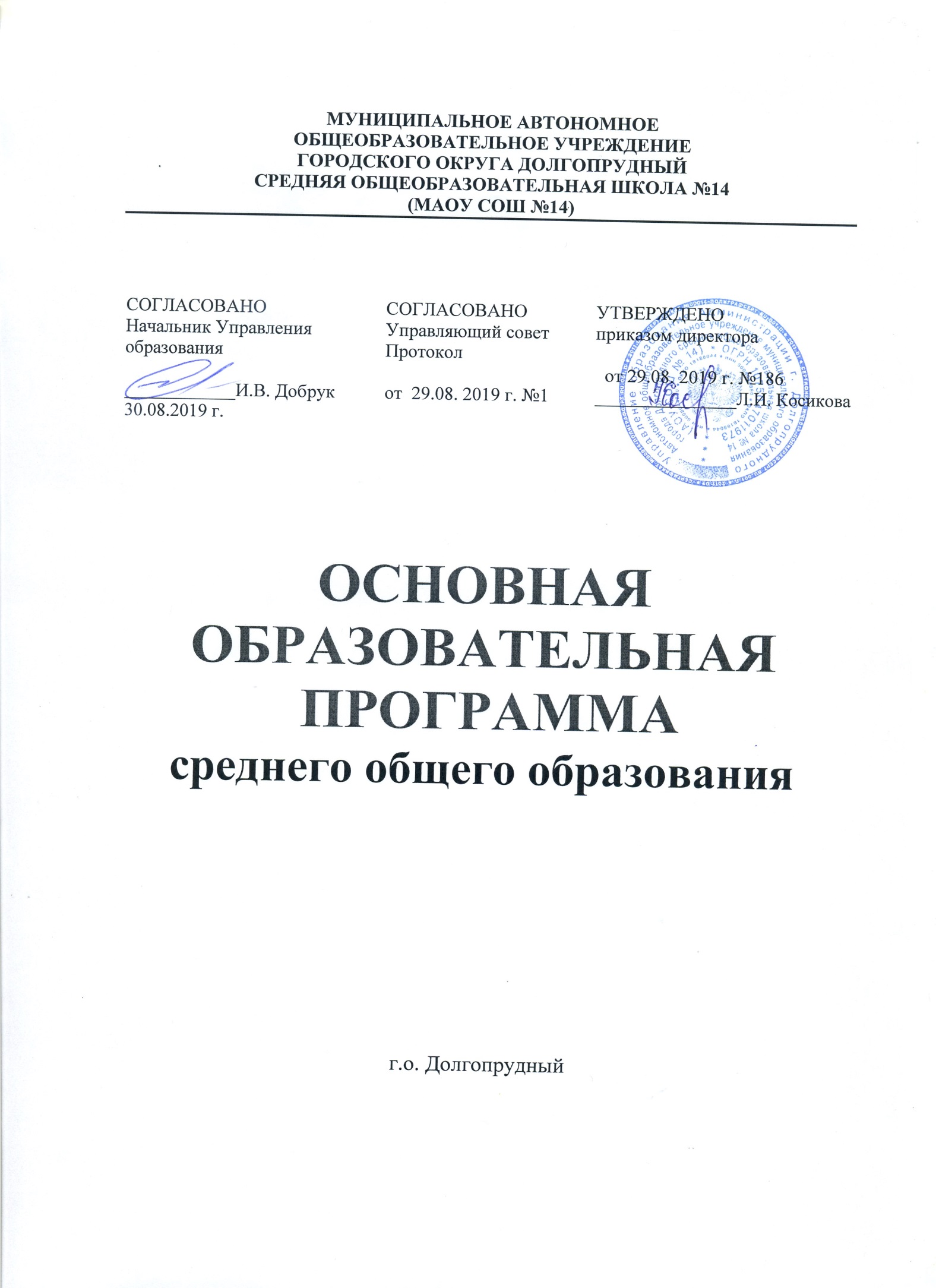 СодержаниеI. Целевой раздел1.1 Пояснительная записка Цели программы: 1) обеспечение условий для получения качественного образования всеми обучающимися школы в условиях реализации программы этнокультурного (российского межнационального) развития школы. 2) выстраивание образовательного пространства, соответствующего старшему школьному возрасту через создание условий для социального и образовательного самоопределения старшеклассников.Нормативно-правовые документы, регламентирующие образовательную деятельностьобразовательного учрежденияЗакон Российской Федерации от 29 декабря 2012 г. N 273-ФЗ "Об образовании в Российской Федерации".Национальная доктрина образования в Российской Федерации.Стратегии социально-экономического развития Росси до 2020 г.Постановление Правительства РФ от 26 декабря 2017 г. № 1642 об утверждении государственной программы Российской Федерации "Развитие образования" на 2018 - 2025 годы (в новой редакции).Федеральные государственные образовательные стандарты общего образования. Письма Минобрнауки России от 28.10.2015 N 08-1786, от 03.03.2016 N 08-334:Дошкольное образование. Приказ Минобрнауки России от 17.10.2013 N 1155;Начальное общее образование (1 - 4 кл.) Приказ Минобрнауки России от 06.10.2009 N 373;Основное общее образование (5 - 9 кл.) Приказ Минобрнауки России от 17.12.2010 N 1897;Среднее общее образование (10 - 11 кл.) Приказ Минобрнауки России от 17.05.2012 N 413. Приказ Министерства образования и науки РФ от 23 июня 2015 года N 609 «О внесении изменений в федеральный компонент государственных образовательных стандартов начального общего, основного общего и среднего (полного) общего образования, утвержденный приказом Министерства образования Российской Федерации от 5 марта 2004 года N 1089 «Об утверждении федерального компонента государственных образовательных стандартов начального общего, основного общего и среднего (полного) общего образования»;Приказ Минобрнауки Российской Федерации от 30.08.2013 г. № 1015 «Об утверждении Порядка организации и осуществления образовательной деятельности по основным общеобразовательным программам - образовательным программам начального общего, основного общего и среднего общего образования»; с изменениями и дополнениями 13 декабря 2013 г., 28 мая 2014 г., 17 июля 2015 г.;Санитарно-эпидемиологические правила и нормативы СанПиН 2.4.2.2821-10, «Санитарно-эпидемиологические требования к условиям и организации обучения в общеобразовательных учреждениях» (постановление Главного государственного санитарного врача РФ от 25.12.2013 г. № 79), с изменениями на 2018 год.  http://www.kremlinrus.ru/news/165/87522/Профессиональный стандарт. Педагог (педагогическая деятельность в дошкольном, начальном общем, основном общем, среднем общем образовании (воспитатель, учитель). Приказ Министерства труда и социальной защиты РФ от 18 октября 2013 г. № 544н.Концепция развития дополнительного образования детей до 2020 года. Утверждена распоряжением Правительства РФ от 4 сентября 2014 г. № 1726.Стратегия развития воспитания в Российской Федерации на период до 2025 года в редакции от 13 января 2015 г. подготовлен Минобрнауки РФ.   Концепции новых учебно-методических комплексов:- по отечественной истории и Историко-культурный стандарт;- школьного филологического образования (проект);- научно-технического и инженерно-математического образования;- естественно-научного образования. Концепция духовно-нравственного развития и воспитания личности гражданина России / Данилюк А.Я., Кондаков А.М., Тишков В.А. – М.: Просвещение, 2009. Образовательная программа среднего общего образования ориентирована на учащихся 10-11 классов. Образовательная программа среднего общего образования позволяет учащимся осваивать учебные предметы на базовом и профильном уровнях. Базовый уровень освоения учебных предметов ориентирован на формирование общей культуры и в большей степени связан с мировоззренческими, воспитательными и развивающими задачами общего образования, задачами социализации. Профильный уровень освоения учебных предметов выбран учащимися исходя из их личных склонностей, потребностей и ориентирован на его подготовку к последующему профессиональному образованию или профессиональной деятельности. Достижение поставленных целей предусматривает решение следующих задач образовательной деятельности: 1. Обеспечить доступность получения качественного среднего общего образования каждому ученику, в том числе детям с ограниченными возможностями здоровья и детям-инвалидам. 2. Обеспечить преемственность между уровнями общего образования. 3. Выявлять и развивать способности учащихся, в том числе одарённых детей, детей с ограниченными возможностями здоровья и детей-инвалидов, их интеллектуальные, исследовательские умения, профессиональные склонности через систему секций, кружков, организацию общественно полезной деятельности, с использованием возможностей образовательных учреждений дополнительного образования. 4. Формировать общую культуру, духовно-нравственное, гражданское, социальное, личностное и интеллектуальное развитие, обеспечивающие социальную успешность, развитие творческих способностей, сохранение и укрепление здоровья.  5. Организовывать интеллектуальные и творческие соревнования, конкурсы научно-технического творчества, проектной и учебно-исследовательской деятельности. 6. Создавать условия для участия школьников, их родителей (законных представителей), педагогических работников в проектировании и развитии внутришкольной социальной среды, школьного уклада. 7. Создавать условия для сохранения и укрепления здоровья учащихся, обеспечения их безопасности.Организация учебного процессаФормы, технологии и содержание образовательной деятельности, планируемые результаты образования в старшей профильной школе.Потребности и возможности обучения в старшей профильной школе ученики определяют при выборе профиля обучения в конце 9 класса (для выбора предлагаются несколько вариантов учебного плана профильных классов). При этом в рамках выбранного профиля обучения учащиеся имеют возможность построения индивидуального образовательного маршрута путем введения в учебный план 10 - 11-х профильных классов элективных курсов.Приоритетными направлениями работы в содержании и организации профильного обучения являются:1.Использование методов и форм обучения, обеспечивающих направленность образовательного процесса базовых предметов учебного плана на формирование функциональной грамотности учащихся и ключевых компетенций, обеспечивающих возможность самостоятельного решения проблем в различных сферах жизнедеятельности в меняющихся социальных условиях;2.Усиление практической ориентации и инструментальной направленности образования (прежде всего через деятельностный подход). Это выражается в первую очередь:в обязательном выполнении практической части (на высоком уровне сложности) образовательных программ всех учебных предметов;расширение лабораторных практикумов по всем естественнонаучным предметам, что возможно лишь при целенаправленной работе по совершенствованию учебно-материальной базы по данным курсам (создание лабораторий физики, химии, биологии); введение социальных практикумов по общественным дисциплинам; обеспечение специальной подготовки по предметам математического цикла;уделять больше внимания изучению процедур и технологий, формирующих практические навыки учащихся в сфере анализа информации и самообучения;обязательная организация системы проектной работы, в первую очередь проектно-исследовательской в образовательной деятельности школы (урочной и внеурочной) по профильным и элективным курсам учебного плана. Исследовательская деятельность учеников старшей школы организуется в рамках реализации (как пример) Программы работы Научного общества учащихся (Школьной академии наук ШАН) и утвержденных и скоординированных Планов исследовательской деятельности по отдельным учебным предметам (или образовательным областям). Причем, под исследовательской деятельностью мы понимаем не только работу над заданной проблемой и написание учащимися исследовательской работы, а представление её с позиции, что учение вообще есть «совместное исследование, проводимое учителем и учеником» (С.Л. Рубинштейн).Методики и технологии образования в старшей школе.Приоритетными являются следующие технологии и методики работы с учащимися:технологии развивающего обучения, включающие проблемный метод изложения материала, ориентацию учащихся на самостоятельную поисковую и исследовательскую деятельность;система учебных исследовательских задач, коллективная ролевая деятельность, обеспечивающая каждому учащемуся условия развития;система проектировочной деятельности;информационные (компьютерные) технологии обучения.В преподавание в 10 – 11 профильных классах начинается использование элементов лекционно-семинарской системы обучения: лекции, практикумы, семинары, зачеты. Это является одним из условий профильного обучения. Значительна также роль внеурочных форм организации текущей учебной работы: домашней работы; самостоятельной работы учащихся к школе (библиотека, учебный кабинет) при подготовке и самостоятельном выполнении практических заданий; в рамках работы научного общества учащихся школы и др.Старшая школа работает в режиме 6-дневной рабочей недели. Занятия профильных классов проходят только в 1-ю смену. Продолжительность уроков составляет 45 минут.Приоритеты дополнительного образования в старшей школеВо вторую половину дня учащимся старшей школы предоставляется возможность дополнительных занятий. Данные занятия строятся по следующим направлениям и решают следующие образовательные задачи:1-е направление: индивидуальные и групповые учебные занятия 2-й половины дня, обеспечивающие построение индивидуального образовательного маршрута учащихся внутри избранного профиля обучения в соответствии с их индивидуальными потребностями и интересами.Основные функции данных занятий: удовлетворение индивидуальных образовательных потребностей и интересов учащихся;подготовка выпускников школы к успешному освоению программ профессионального образования по соответствующим специальностям и профилям обучения в ВПО и СПО;подготовка учащихся к успешному прохождению государственной итоговой аттестации в форме и по материалам ЕГЭ.2-е направление: занятия по интересам (внеучебные занятия).Основные функции данных занятий:помощь (содействие) учащимся в решении актуальных задач развития, социализации через предоставление им возможности участия в различных видах деятельности по интересам;помощь в решении проблем с выбором образовательного и профессионального развития; нарушений эмоционально-волевой сферы; взаимоотношений со сверстниками, учителями, родителями; развитие психолого-педагогической компетентности (психологической культуры) учащихся.Ожидаемые образовательные результаты обучения в старшей школе.Выпускник 11-го класса школы должен обладать следующими характеристиками:1.Высокий уровень ценностного отношения и способности вести здоровый образ жизни, высокий уровень развитие интеллекта, мотивации;2.Способность ставить цели, определять перспективы, намечать и реализовывать способы деятельности, анализировать результаты;3.Готовность к самореализации и самоутверждению в жизни по окончании школы.4.Глубокое знание предметов полного общего образования;5.Зрелость в выборе способа получения образования или профессии после школы; 6.Высокий уровень готовности к успешному освоению программ профессионального образования, по всем специальностям, соответствующим профилю обучения в старшей школе;7.Высокий уровень адаптивных способностей выпускников школы к современным рыночным условиям в отраслях хозяйства, связанных с профилем обучения в школе.КОНЦЕПЦИЯ ПРОФИЛЬНОГО ОБУЧЕНИЯна старшем уровне общего образования(Утверждена приказом Минобразования России от 18 июля 2002 г. № 2783)Профильное обучение — средство дифференциации и индивидуализации обучения, позволяющего за счет изменений в структуре, содержании и организации образовательного процесса более полно учитывать интересы, склонности и способности учащихся, создавать условия для обучения старшеклассников в соответствии с их профессиональными интересами и намерениями в отношении продолжения образования. Профильное обучение направлено на реализацию личностно-ориентированного учебного процесса. При этом существенно расширяются возможности выстраивания учеником индивидуальной образовательной траектории.Переход к профильному обучению преследует следующие основные цели:-           обеспечить углубленное изучение отдельных предметов программы  общего образования;-           создать условия для существенной дифференциации содержания обучения старшеклассников с широкими и гибкими возможностями построения школьниками индивидуальных образовательных программ;-           способствовать установлению равного доступа к полноценному образованию разным категориям обучающихся в соответствии с их способностями, индивидуальными склонностями и потребностями;-           расширить возможности социализации учащихся, обеспечить преемственность между общим и профессиональным образованием. Более эффективно подготовить выпускников школы к освоению программ высшего профессионального образования.Профилизация обучения в старших классах соответствует структуре образовательных и жизненных установок большинства старшеклассников. К 15-16 годам у большинства учащихся складывается ориентация на сферу будущей профессиональной деятельности. Социологические исследования показывают, что большинство старшеклассников (более 70%) отдают предпочтение тому, чтобы «знать основы главных предметов, а углубленно изучать только те, которые выбираются, чтобы в них специализироваться».Реализация профильности старшем уровне ставит выпускника основной ступени (9 класс) перед необходимостью совершения ответственного выбора – предварительного самоопределения в отношении профилирующего направления собственной деятельности.Модель общеобразовательного учреждения с профильным обучением на данном уровне предусматривает возможность разнообразных комбинаций учебных предметов, что и будет обеспечивать гибкую систему профильного обучения. Эта система включает в себя следующие типы учебных предметов:            Базовые общеобразовательные – являются обязательными для всех учащихся. В набор обязательных общеобразовательных предметов входят: математика, история, русский и иностранный языки, физическая культура, а также интегрированные курсы обществоведения и естествознания.            Профильные общеобразовательные предметы – предметы повышенного уровня, определяющие направленность каждого конкретного профиля обучения. Эти предметы являются обязательными для учащихся, выбравших данный профиль обучения.            Элективные курсы – обязательные для посещения курсы по выбору учащихся, входящие в состав профиля обучения; одни из курсов могут поддерживать изучение основных профильных предметов на заданном профильным стандартом уровне, другие - служат для внутрипрофильной специализации обучения для построения индивидуальных образовательных траекторий; по элективным курсам итоговая аттестация не проводится.В нашем ОУ профильное обучение реализуется на основе индивидуальных учебных планов учащихся. При такой организации каждый ученик может выбрать профильные предметы из различных образовательных областей. Остальные предметы изучаются на базовом уровне в соответствии со стандартами образования. При составлении индивидуального учебного плана необходимо выбрать базовые общеобразовательные предметы, профильные предметы и элективные курсы, которые в совокупности и составят индивидуальную образовательную траекторию учащегося. Образовательную программу разрабатывает ОУ, и эта программа может превышать требования Госстандарта. Для реализации такой программы могут потребоваться дополнительные пособия. Выбор учебной программы и учебника для работы предоставляется непосредственно учителю.Программа обеспечивает потребности и индивидуальные социальные инициативы обучающихся, особенности их социального взаимодействия вне школы, характер профессиональных предпочтений.Основная образовательная программа формируется с учётом психолого-педагогических особенностей развития детей 16—17 лет.Продолжительность обучения: 2 года.Технология комплектования: Комплектование 10 класса осуществляется на базе 9 класса школы и других общеобразовательных учреждений. Заявительный порядок. В существующей практике число желающих продолжить образование в старших классах определенного общеобразовательного учреждения больше, чем реальные возможности приема в эти классы. Возникает ситуация конкурсного приема, которая становится особенно актуальной в условиях перехода на профильное обучение. Важную роль в организации конкурсного набора играет введение накопительной оценки (портфолио – «портфель достижений»), которая учитывает различные достижения учащихся по исполнению тех или иных проектов, написанию рефератов, творческих работ, участие в конференциях, конкурсах, олимпиадах различного уровня, реальные результаты на курсах по выбору и т.п. Прием в 10 и 11 классы осуществляется на основе:Конституции РФ;Закона РФ «Об образовании в Российской Федерации»;Типового положения об общеобразовательном учреждении;Приказа Минобрнауки России от 15.02.2012 №107 (ред. от 04.07.2012) «Об утверждении Порядка приема граждан в общеобразовательные учреждения»;Санитарно-эпидемиологических правил и нормативов «Санитарно-эпидемиологические требования к условиям и организации обучения в общеобразовательных учреждениях», СанПиН 2.4.2.2821-10»Устава школы.1.2 Планируемые результаты обучающимися основной образовательной программы основного общего образования	 	Государственный стандарт устанавливает требования к результатам обучающихся, освоивших Основную образовательную программу среднего общего образования.    	Результаты освоения ООП СОО  отражают:1) сформированность российской гражданской идентичности, патриотизма, любви к Отечеству и уважения к своему народу, чувства ответственности перед Родиной, гордости за свой край, свою Родину, прошлое и настоящее многонационального народа России, уверенности в его великом будущем;2) сформированность мировоззрения, соответствующего современному уровню развития науки и общественной практики;3) сформированность основ саморазвития и самовоспитания на основе общечеловеческих нравственных ценностей и идеалов российского гражданского общества;  готовность и способность к образованию и самообразованию на протяжении всей жизни; сознательное отношение к непрерывному образованию как условию успешной профессиональной и общественной деятельности;4) сформированность толерантного сознания и поведения личности в поликультурном мире;5) сформированность основ эстетического образования, включая эстетику быта, научного и технического творчества, спорта, общественных отношений; сформированность бережного отношения к природе;6) принятие и реализацию ценностей здорового и безопасного образа жизни: 7) осознанный выбор будущей профессии;8) умение самостоятельно определять цели и составлять планы их выполнения;9) готовность и способность к самостоятельной и ответственной информационной деятельности, включая умение ориентироваться в различных источниках информации, критически оценивать и интерпретировать информацию, получаемую из различных источников;10) умение ориентироваться в социально-политических и экономических событиях, оценивать их последствия;  умение самостоятельно оценивать и принимать решения, определяющие стратегию поведения, с учётом гражданских и нравственных ценностей;Предметные результаты освоения основной образовательной программы среднего  общего образования с учётом общих требований Стандарта и специфики изучаемых предметов, входящих в состав предметных областей, должны обеспечивать возможность успешного профессионального обучения или профессиональной деятельности.Русский язык В результате изучения русского языка на базовом уровне ученик должензнать/пониматьсвязь языка и истории, культуры русского и других народов;смысл понятий: речевая ситуация и ее компоненты, литературный язык, языковая норма, культура речи;основные единицы и уровни языка, их признаки и взаимосвязь;орфоэпические, лексические, грамматические, орфографические и пунктуационные нормы современного русского литературного языка; нормы речевого поведения в социально-куль-турной, учебно-научной, официально-деловой сферах общения;уметьосуществлять речевой самоконтроль; оценивать устные и письменные высказывания с точки зрения языкового оформления, эффективности достижения поставленных коммуникативных задач; анализировать языковые единицы с точки зрения правильности, точности и уместности их употребления;проводить лингвистический анализ текстов различных функ-циональных стилей и разновидностей языка;аудирование и чтениеиспользовать основные виды чтения (ознакомительно-изучающее, ознакомительно-реферативное и др.) в зависимости от коммуникативной задачи; извлекать необходимую информацию из различных источников: учебно-научных текстов, справочной литературы, средств массовой информации, в том числе представленных в электронном виде на различных информационных носителях;говорение и письмосоздавать устные и письменные монологические и диалогические высказывания различных типов и жанров в учебно-научной (на материале изучаемых учебных дисциплин), социально-культурной и деловой сферах общения;применять в практике речевого общения основные орфоэпические, лексические, грамматические нормы современного русского литературного языка; соблюдать в практике письма орфографические и пунктуационные нормы современного русского литературного языка;соблюдать нормы речевого поведения в различных сферах и ситуациях общения, в том числе при обсуждении дискуссионных проблем;использовать основные приемы информационной переработки устного и письменного текста;использовать приобретенные знания и умения в практической деятельности и повседневной жизни для:осознания русского языка как духовной, нравственной и культурной ценности народа; приобщения к ценностям национальной и мировой культуры;развития интеллектуальных и творческих способностей, навыков самостоятельной деятельности; самореализации, самовыражения в различных областях человеческой деятельности;увеличения словарного запаса; расширения круга используемых языковых и речевых средств; совершенствования способности к самооценке на основе наблюдения за собственной речью;совершенствования коммуникативных способностей; развития готовности к речевому взаимодействию, межличностному и межкультурному общению, сотрудничеству;самообразования и активного участия в производственной, культурной и общественной жизни государства.Литература В результате изучения литературы на базовом уровне ученик должен знать/понимать· образную природу словесного искусства;содержание изученных литературных произведений; основные факты жизни и творчества писателей-классиков XIX-XX вв.; основные закономерности историко-литературного процесса и черты литературных направлений; основные теоретико-литературные понятия; уметь воспроизводить содержание литературного произведения; анализировать и интерпретировать художественное произведение, используя сведения по истории и теории литературы (тематика, проблематика, нравственный пафос, система образов, особенности композиции, изобразительно-выразительные средства языка, художественная деталь), анализировать эпизод (сцену) изученного произведения, объяснять его связь с проблематикой произведения; соотносить художественную литературу с общественной жизнью и культурой; раскрывать конкретно-историческое и общечеловеческое содержание изученных литературных произведений, выявлять «сквозные» темы и ключевые проблемы русской литературы, соотносить произведение с литературным направлением эпохи; определять род и жанр произведения; сопоставлять литературные произведения; выявлять авторскую позицию; выразительно читать изученные произведения (или их фрагменты), соблюдая нормы литературного произношения; аргументированно формулировать свое отношение к прочитанному произведению; писать рецензии на прочитанные произведения и сочинения разных жанров на литературные темы. использовать приобретенные знания и умения в практической деятельности и повседневной жизни для: создания связного текста (устного и письменного) на необходимую тему с учетом норм русского литературного языка; участия в диалоге или дискуссии;самостоятельного знакомства с явлениями художественной культуры и оценки их эстетической значимостиопределения своего круга чтения и оценки литературных произведений. Иностранный язык В результате изучения иностранного языка на базовом уровне  ученик должен знать/понимать значения новых лексических единиц, связанных с тематикой данного этапа обучения и соответствующими ситуациями общения, в том числе оценочной лексики, реплик-клише речевого этикета, отражающих особенности культуры страны/стран изучаемого языка; значение изученных грамматических явлений в расширенном объеме (видо-временные, неличные и неопределенно-личные формы глагола, формы условного наклонения, косвенная речь / косвенный вопрос, побуждение и др., согласование времен); страноведческую информацию, расширенную за счет новой тематики и проблематики речевого общения; использовать приобретенные знания и умения в практической деятельности и повседневной жизни: в области говорения вести диалог, используя оценочные суждения, в ситуациях официального и неофициального общения (в рамках тематики старшего этапа обучения), беседовать о себе, своих планах; участвовать в обсуждении проблем в связи с прочитанным/ прослушанным иноязычным текстом, соблюдая правила речевого этикета; рассказывать о своем окружении, рассуждать в рамках изученной тематики и проблематики; представлять социокультурный портрет своей страны и страны/стран изучаемого языка; в области аудирования относительно полно и точно понимать высказывания собеседника в распространенных стандартных ситуациях повседневного общения, понимать основное содержание и извлекать необходимую информацию из аудио- и видеотекстов различных жанров: функциональных (объявления, прогноз погоды), публицистических (интервью, репортаж), соответствующих тематике данной ступени обучения; в области чтения · читать аутентичные тексты различных жанров: публицистические, художественные, научно-популярные, функциональные, используя основные виды чтения (ознакомительное, изучающее, поисковое/просмотровое), в зависимости от коммуникативной задачи; в области письменной речи писать личное письмо, заполнять анкету, письменно излагать сведения о себе в форме, принятой в стране/странах изучаемого языка, делать выписки из иноязычного текста; владеть способами познавательной деятельности: применять информационные умения, обеспечивающие самостоятельное приобретение знаний: ориентироваться в иноязычном письменном и аудиотексте, выделять, обобщать и фиксировать необходимую информацию из различных источников, в том числе из разных областей знаний; понимать контекстуальное значение языковых средств, отражающих особенности иной культуры; пользоваться языковой и контекстуальной догадкой, перифразом; прогнозировать содержание текста по его заголовку и/или началу; использовать словарь, текстовые опоры различного рода (сноски, комментарии, схемы, таблицы). История В результате изучения истории на базовом уровне ученик должен знать/понимать основные факты, процессы и явления, позволяющие понимать целостность и системность отечественной и всемирной истории;периодизацию всемирной и отечественной истории, пространственные и временные рамки изучаемых исторических событий; современные версии и трактовки важнейших проблем отечественной и всемирной истории; историческую обусловленность современных общественных процессов; особенности исторического пути России, ее роль в мировом сообществе; уметь проводить поиск исторической информации в источниках разного типа; критически анализировать источник исторической информации (характеризовать авторство источника, время, обстоятельства и цели его создания); анализировать историческую информацию, представленную в разных знаковых системах (текст, карта, таблица, схема, аудиовизуальный ряд); различать в исторической информации факты и мнения, исторические сюжеты и исторические объяснения; устанавливать причинно-следственные связи между явлениями и на этой основе реконструировать образ исторического прошлого; участвовать в дискуссиях по историческим проблемам, формулировать собственную позицию по обсуждаемым вопросам, используя для аргументации исторические сведения; представлять результаты изучения исторического материала в формах конспекта, реферата, исторического сочинения, рецензии; использовать приобретенные знания и умения в практической деятельности и повседневной жизни: определять собственную позицию по отношению к явлениям современной жизни, опираясь на свое представление об их исторической обусловленности; критически оценивать получаемую извне социальную информацию, используя навыки исторического анализа; уметь соотносить свои действия и поступки окружающих с историческими формами социального поведения; осознавать себя как представителя исторически сложившегося гражданского, этнокультурного, конфессионального сообщества, гражданина России. В результате изучения истории на профильном уровне ученик должензнать/пониматьфакты, явления, процессы, понятия, теории, гипотезы, характеризующие целостность исторического процесса;принципы периодизации всемирной истории;важнейшие методологические концепции исторического процесса, их научную и мировоззренческую основу;особенности исторического, историко-социологического, историко-политологического, историко-культурологического, антропологического анализа событий, процессов и явлений прошлого;историческую обусловленность формирования и эволюции общественных институтов, систем социального взаимодействия, норм и мотивов человеческого поведения;взаимосвязь и особенности истории России и мира; всемирной, региональной, национальной и локальной истории;уметьпроводить комплексный поиск исторической информации в источниках разного типа;осуществлять внешнюю и внутреннюю критику источника (характеризовать авторство источника, время, обстоятельства, цели его создания, степень достоверности);классифицировать исторические источники по типу информации;использовать при поиске и систематизации исторической информации методы электронной обработки, отображения информации в различных знаковых системах (текст, карта, таблица, схема, аудиовизуальный ряд) и перевода информации из одной знаковой системы в другую;различать в исторической информации факты и мнения, описания и объяснения, гипотезы и теории;использовать принципы причинно-следственного, структурно-функционального, временного и пространственного анализа для изучения исторических процессов и явлений;систематизировать разнообразную историческую информацию на основе своих представлений об общих закономерностях всемирно-исторического процесса;формировать собственный алгоритм решения историко-поз-навательных задач, включая формулирование проблемы и целей своей работы, определение адекватных историческому предмету способов и методов решения задачи, прогнозирование ожидаемого результата и сопоставление его с собственными историческими знаниями;участвовать в групповой исследовательской работе, определять ключевые моменты дискуссии, формулировать собственную позицию по обсуждаемым вопросам, использовать для ее аргументации исторические сведения, учитывать различные мнения и интегрировать идеи, организовывать работу группы;представлять результаты индивидуальной и групповой историко-познавательной деятельности в формах конспекта, реферата, исторического сочинения, резюме, рецензии, исследовательского проекта, публичной презентации;использовать приобретенные знания и умения в практической деятельности и повседневной жизни для:понимания и критического осмысления общественных процессов и ситуаций;определения собственной позиции по отношению к явлениям современной жизни, исходя из их исторической обусловленности;формулирования своих мировоззренческих взглядов и принципов, соотнесения их с исторически возникшими мировоззренческими системами, идеологическими теориями;учета в своих действиях необходимости конструктивного взаимодействия людей с разными убеждениями, культурными ценностями и социальным положением;осознания себя представителем исторически сложившегося гражданского, этнокультурного, конфессионального сообщества, гражданином России.Обществознание В результате изучения обществознания (включая экономику и право) на базовом уровне ученик должен знать/понимать биосоциальную сущность человека, основные этапы и факторы социализации личности, место и роль человека в системе общественных отношений; тенденции развития общества в целом как сложной динамичной системы, а также важнейших социальных институтов; необходимость регулирования общественных отношений, сущность социальных норм, механизмы правового регулирования; особенности социально-гуманитарного познания; уметь характеризовать основные социальные объекты, выделяя их существенные признаки, закономерности развития; анализировать актуальную информацию о социальных объектах, выявляя их общие черты и различия; устанавливать соответствия между существенными чертами и признаками изученных социальных явлений и обществоведческими терминами и понятиями; объяснять причинно-следственные и функциональные связи изученных социальных объектов (включая взаимодействия человека и общества, важнейших социальных институтов, общества и природной среды, общества и культуры, взаимосвязи подсистем и элементов общества); раскрывать на примерах изученные теоретические положения и понятия социально-экономических и гуманитарных наук; осуществлять поиск социальной информации, представленной в различных знаковых системах (текст, схема, таблица, диаграмма, аудиовизуальный ряд); извлекать из неадаптированных оригинальных текстов( правовых, научно-популярных, публицистических и др. ) знания по заданным темам; систематизировать, анализировать и обобщать неупорядоченную социальную информацию; различать в ней факты и мнения, аргументы и выводы; оценивать действия субъектов социальной жизни, включая личность, группы, организации, с точки зрения социальных норм, экономической рациональности; формулировать на основе приобретенных обществоведческих знаний собственные суждения и аргументы по определенным проблемам; подготавливать устное выступление, творческую работу по социальной проблематике; применять социально-экономические и гуманитарные знания в процессе решения познавательных задач по актуальным со-циальным проблемам; использовать приобретенные знания и умения в практической деятельности и повседневной жизни для: успешного выполнения типичных социальных ролей; сознательного взаимодействия с различными социальными институтами; совершенствования собственной познавательной деятельности; критического восприятия информации, получаемой в межличностном общении и массовой коммуникации; осуществления самостоятельного поиска, анализа и использования собранной социальной информации; решения практических жизненных проблем, возникающих в социальной деятельности; ориентировки в актуальных общественных событиях, определения личной гражданской позиции; предвидения возможных последствий определенных социальных действий. оценки происходящих событий и поведения людей с точки зрения морали и права; реализации и защиты прав человека и гражданина, осознанного выполнения гражданских обязанностей; осуществления конструктивного взаимодействия людей с разными убеждениями, культурными ценностями и социальным положением. В результате изучения обществознания на профильном уровне ученик должензнать/пониматьсоциальные свойства человека, его место в системе общественных отношений;закономерности развития общества как сложной самоорганизующейся системы;основные социальные институты и процессы;различные подходы к исследованию проблем человека и общества;особенности различных общественных наук, основные пути и способы социального и гуманитарного познания;уметьхарактеризовать с научных позиций основные социальные объекты (факты, явления, процессы, институты), их место и значение в жизни общества как целостной системы; проблемы человека в современном обществе;осуществлять комплексный поиск, систематизацию и интерпретацию социальной информации по определенной теме из оригинальных неадаптированных текстов (философских, научных, правовых, политических, публицистических);анализировать и классифицировать социальную информацию, представленную в различных знаковых системах (текст, схема, таблица, диаграмма, аудиовизуальный ряд); переводить ее из одной знаковой системы в другую;сравнивать социальные объекты, выявляя их общие черты и различия; устанавливать соответствия между существенными чертами и признаками социальных явлений и обществоведческими терминами, понятиями; сопоставлять различные научные подходы; различать в социальной информации факты и мнения, аргументы и выводы;объяснять внутренние и внешние связи (причинно-следст-венные и функциональные) изученных социальных объектов (включая взаимодействия человека и общества, общества и природы, общества и культуры, подсистем и структурных элементов социальной системы, социальных качеств человека);раскрывать на примерах важнейшие теоретические положения и понятия социально-экономических и гуманитарных наук;участвовать в дискуссиях по актуальным социальным проблемам;формулировать на основе приобретенных социально-гуманитарных знаний собственные суждения и аргументы по определенным проблемам;оценивать различные суждения о социальных объектах с точки зрения общественных наук;подготавливать аннотацию, рецензию, реферат, творческую работу, устное выступление;осуществлять индивидуальные и групповые учебные исследования по социальной проблематике;применять социально-экономические и гуманитарные знания в процессе решения познавательных и практических задач, отражающих актуальные проблемы жизни человека и общества;использовать приобретенные знания и умения в практической деятельности и повседневной жизни для:эффективного выполнения типичных социальных ролей; сознательного взаимодействия с социальными институтами;ориентировки в актуальных общественных событиях и процессах; выработки собственной гражданской позиции;оценки общественных изменений с точки зрения демократических и гуманистических ценностей, лежащих в основе Конституции Российской Федерации;самостоятельного поиска социальной информации, необходимой для принятия собственных решений; критического восприятия информации, получаемой в межличностном общении и массовой коммуникации;нравственной оценки социального поведения людей;предвидения возможных последствий определенных социальных действий субъектов общественных отношений;ориентации в социальных и гуманитарных науках, их последующего изучения в учреждениях среднего и высшего профессионального образования;осуществления конструктивного взаимодействия людей с разными убеждениями, культурными ценностями и социальным положением.В результате изучения права на базовом уровне ученик должензнать/пониматьправа и обязанности, ответственность гражданина как участника конкретных правоотношений (избирателя, налогоплательщика, работника, потребителя, супруга, абитуриента); механизмы реализации и способы защиты прав человека и гражданина в России, органы и способы международно-правовой защиты прав человека, формы и процедуры избирательного процесса в России;уметьправильно употреблять основные правовые понятия и категории (юридическое лицо, правовой статус, компетенция, полномочия, судопроизводство);характеризовать: основные черты правовой системы России, порядок принятия и вступления в силу законов, порядок заключения и расторжения брачного контракта, трудового договора, правовой статус участника предпринимательской деятельности, порядок получения платных образовательных услуг; порядок призыва на военную службу;объяснять: взаимосвязь права и других социальных норм; основные условия приобретения гражданства; особенности прохождения альтернативной гражданской службы;различать: виды судопроизводства; полномочия правоохранительных органов, адвокатуры, нотариата, прокуратуры; организационно-правовые формы предпринимательства; порядок рассмотрения споров в сфере отношений, урегулированных правом;приводить примеры: различных видов правоотношений, правонарушений, ответственности;использовать приобретенные знания и умения в практической деятельности и повседневной жизни для:поиска, первичного анализа и использования правовой информации; обращения в надлежащие органы за квалифицированной юридической помощью;анализа норм закона с точки зрения конкретных условий их реализации;выбора соответствующих закону форм поведения и действий в типичных жизненных ситуациях, урегулированных правом; определения способов реализации прав и свобод, а также защиты нарушенных прав;изложения и аргументации собственных суждений о происходящих событиях и явлениях с точки зрения права;решения правовых задач (на примерах конкретных ситуаций).Право В результате изучения права на базовом уровне ученик должензнать/пониматьправа и обязанности, ответственность гражданина как участника конкретных правоотношений (избирателя, налогоплательщика, работника, потребителя, супруга, абитуриента); механизмы реализации и способы защиты прав человека и гражданина в России, органы и способы международно-правовой защиты прав человека, формы и процедуры избирательного процесса в России;уметьправильно употреблять основные правовые понятия и категории (юридическое лицо, правовой статус, компетенция, полномочия, судопроизводство);характеризовать: основные черты правовой системы России, порядок принятия и вступления в силу законов, порядок заключения и расторжения брачного контракта, трудового договора, правовой статус участника предпринимательской деятельности, порядок получения платных образовательных услуг; порядок призыва на военную службу;объяснять: взаимосвязь права и других социальных норм; основные условия приобретения гражданства; особенности прохождения альтернативной гражданской службы;различать: виды судопроизводства; полномочия правоохранительных органов, адвокатуры, нотариата, прокуратуры; организационно-правовые формы предпринимательства; порядок рассмотрения споров в сфере отношений, урегулированных правом;приводить примеры: различных видов правоотношений, правонарушений, ответственности;использовать приобретенные знания и умения в практической деятельности и повседневной жизни для:поиска, первичного анализа и использования правовой информации; обращения в надлежащие органы за квалифицированной юридической помощью;анализа норм закона с точки зрения конкретных условий их реализации;выбора соответствующих закону форм поведения и действий в типичных жизненных ситуациях, урегулированных правом; определения способов реализации прав и свобод, а также защиты нарушенных прав;изложения и аргументации собственных суждений о происходящих событиях и явлениях с точки зрения права;решения правовых задач (на примерах конкретных ситуаций).ЭкономикаВ результате изучения экономики на базовом уровне ученик должензнать/пониматьфункции денег, банковскую систему, причины различий в уровне оплаты труда, основные виды налогов, организационно-правовые формы предпринимательства, виды ценных бумаг, факторы экономического роста;уметьприводить примеры: факторов производства и факторных доходов, общественных благ, российских предприятий разных организационных форм, глобальных экономических проблем;описывать: действие рыночного механизма, основные формы заработной платы и стимулирования труда, инфляцию, основные статьи госбюджета России, экономический рост, глобализацию мировой экономики;объяснять: взаимовыгодность добровольного обмена, причины неравенства доходов, виды инфляции, проблемы международной торговли;использовать приобретенные знания и умения в практической деятельности и повседневной жизни для:получения и оценки экономической информации;составления семейного бюджета;оценки собственных экономических действий в качестве потребителя, члена семьи и гражданина.География В результате изучения географии на базовом уровне ученик должен знать/понимать основные географические понятия и термины; традиционные и новые методы географических исследований; особенности размещения основных видов природных ресурсов, их главные месторождения и территориальные сочетания; численность и динамику населения мира, отдельных регионов и стран, их этногеографическую специфику; различия в уровне и качестве жизни населения, основные направления миграций; проблемы современной урбанизации; географические особенности отраслевой и территориальной структуры мирового хозяйства, размещения его основных отраслей; географическую специфику отдельных стран и регионов, их различия по уровню социально-экономического развития, специализации в системе международного географического разделения труда; географические аспекты глобальных проблем человечества; особенности современного геополитического и геоэкономического положения России, ее роль в международном географическом разделении труда; уметь определять и сравнивать по разным источникам информации географические тенденции развития природных, социально-экономических и геоэкологических объектов, процессов и явлений; оценивать и объяснять ресурсообеспеченность отдельных стран и регионов мира, их демографическую ситуацию, уровни урбанизации и территориальной концентрации населения и производства, степень природных, антропогенных и техногенных изменений отдельных территорий; применять разнообразные источники географической информации для проведения наблюдений за природными, социально-экономическими и геоэкологическими объектами, процессами и явлениями, их изменениями под влиянием разнообразных факторов; составлять комплексную географическую характеристику регионов и стран мира; таблицы, картосхемы, диаграммы, простейшие карты, модели, отражающие географические закономерности различных явлений и процессов, их территориальные взаимодействия; сопоставлять географические карты различной тематики; использовать приобретенные знания и умения в практической деятельности и повседневной жизни для: выявления и объяснения географических аспектов различных текущих событий и ситуаций; нахождения и применения географической информации, включая карты, статистические материалы, геоинформационные системы и ресурсы Интернета; правильной оценки важнейших социально-экономических событий международной жизни, геополитической и геоэкономической ситуации в России, других странах и регионах мира, тенденций их возможного развития; понимания географической специфики крупных регионов и стран мира в условиях глобализации, стремительного развития международного туризма и отдыха, деловых и образовательных программ, различных видов человеческого общения. Математика. Алгебра. Геометрия. В результате изучения математики на базовом уровне ученик должен знать/понимать значение математической науки для решения задач, возникающих в теории и практике; широту и в то же время ограниченность применения математических методов к анализу и исследованию процессов и явлений в природе и обществе; значение практики и вопросов, возникающих в самой математике для формирования и развития математической науки; историю развития понятия числа, создания математического анализа, возникновения и развития геометрии; универсальный характер законов логики математических рассуждений, их применимость во всех областях человеческой деятельности; вероятностный характер различных процессов окружающего мира; АЛГЕБРА уметь · выполнять арифметические действия, сочетая устные и письменные приемы, применение вычислительных устройств; находить значения корня натуральной степени, степени с рациональным показателем, логарифма, используя при необходимости вычислительные устройства; пользоваться оценкой и прикидкой при практических расчетах; · проводить по известным формулам и правилам преобразования буквенных выражений, включающих степени, радикалы, логарифмы и тригонометрические функции; · вычислять значения числовых и буквенных выражений, осуществляя необходимые подстановки и преобразования; использовать приобретенные знания и умения в практической деятельности и повседневной жизни для: · практических расчетов по формулам, включая формулы, содержащие степени, радикалы, логарифмы и тригонометрические функции, используя при необходимости справочные материалы и простейшие вычислительные устройства; ФУНКЦИИ И ГРАФИКИ уметь · определять значение функции по значению аргумента при различных способах задания функции; · строить графики изученных функций; · описывать по графику и в простейших случаях по формуле поведение и свойства функций, находить по графику функции наибольшие и наименьшие значения; · решать уравнения, простейшие системы уравнений, используя свойства функций и их графиков; использовать приобретенные знания и умения в практической деятельности и повседневной жизни для: · описания с помощью функций различных зависимостей, представления их графически, интерпретации графиков; НАЧАЛА МАТЕМАТИЧЕСКОГО АНАЛИЗА уметь · вычислять производные и первообразные элементарных функций, используя справочные материалы; · исследовать в простейших случаях функции на монотонность, находить наибольшие и наименьшие значения функций, строить графики многочленов и простейших рациональных функций с использованием аппарата математического анализа; · вычислять в простейших случаях площади с использованием первообразной; использовать приобретенные знания и умения в практической деятельности и повседневной жизни для: · решения прикладных задач, в том числе социально-экономи-ческих и физических, на наибольшие и наименьшие значения, на нахождение скорости и ускорения; УРАВНЕНИЯ И НЕРАВЕНСТВА уметь · решать рациональные, показательные и логарифмические уравнения и неравенства, простейшие иррациональные и тригонометрические уравнения, их системы; · составлять уравнения и неравенства по условию задачи; · использовать для приближенного решения уравнений и неравенств графический метод; · изображать на координатной плоскости множества решений простейших уравнений и их систем; использовать приобретенные знания и умения в практической деятельности и повседневной жизни для: · построения и исследования простейших математических моделей; ЭЛЕМЕНТЫ КОМБИНАТОРИКИ, СТАТИСТИКИ И ТЕОРИИ ВЕРОЯТНОСТЕЙ уметь · решать простейшие комбинаторные задачи методом перебора, а также с использованием известных формул; · вычислять в простейших случаях вероятности событий на основе подсчета числа исходов; использовать приобретенные знания и умения в практической деятельности и повседневной жизни для: · анализа реальных числовых данных, представленных в виде диаграмм, графиков; · анализа информации статистического характера; ГЕОМЕТРИЯ уметь · распознавать на чертежах и моделях пространственные формы; соотносить трехмерные объекты с их описаниями, изображениями; · описывать взаимное расположение прямых и плоскостей в пространстве, аргументировать свои суждения об этом расположении; · анализировать в простейших случаях взаимное расположение объектов в пространстве; · изображать основные многогранники и круглые тела; выполнять чертежи по условиям задач; · строить простейшие сечения куба, призмы, пирамиды; · решать планиметрические и простейшие стереометрические задачи на нахождение геометрических величин (длин, углов, площадей, объемов); · использовать при решении стереометрических задач планиметрические факты и методы; · проводить доказательные рассуждения в ходе решения задач; использовать приобретенные знания и умения в практической деятельности и повседневной жизни для: · исследования (моделирования) несложных практических ситуаций на основе изученных формул и свойств фигур; · вычисления объемов и площадей поверхностей пространственных тел при решении практических задач, используя при необходимости справочники и вычислительные устройства. В результате изучения математики на профильном уровне ученик должен знать/понимать · значение математической науки для решения задач, возникающих в теории и практике; широту и ограниченность применения математических методов к анализу и исследованию процессов и явлений в природе и обществе; · значение практики и вопросов, возникающих в самой математике, для формирования и развития математической науки; · идеи расширения числовых множеств как способа построения нового математического аппарата для решения практических задач и внутренних задач математики; · значение идей, методов и результатов алгебры и математического анализа для построения моделей реальных процессов и ситуаций; · возможности геометрии для описания свойств реальных предметов и их взаимного расположения; · универсальный характер законов логики математических рассуждений, их применимость в различных областях человеческой деятельности; · различие требований, предъявляемых к доказательствам в математике, естественных, социально-экономических и гуманитарных науках, на практике; · роль аксиоматики в математике; возможность построения математических теорий на аксиоматической основе; значение аксиоматики для других областей знания и для практики; · вероятностных характер различных процессов и закономерностей окружающего мира; ЧИСЛОВЫЕ И БУКВЕННЫЕ ВЫРАЖЕНИЯ уметь · выполнять арифметические действия, сочетая устные и письменные приемы, применение вычислительных устройств; находить значения корня натуральной степени, степени с рациональным показателем, логарифма, используя при необходимости вычислительные устройства; пользоваться оценкой и прикидкой при практических расчетах; · применять понятия, связанные с делимостью целых чисел, при решении математических задач; · находить корни многочленов с одной переменной, раскладывать многочлены на множители; · выполнять действия с комплексными числами, пользоваться геометрической интерпретацией комплексных чисел, в простейших случаях находить комплексные корни уравнений с действительными коэффициентами; · проводить преобразования числовых и буквенных выражений, включающих степени, радикалы, логарифмы и тригонометрические функции; использовать приобретенные знания и умения в практической деятельности и повседневной жизни для: · практических расчетов по формулам, включая формулы, содержащие степени, радикалы, логарифмы и тригонометрические функции, используя при необходимости справочные материалы и простейшие вычислительные устройства; ФУНКЦИИ И ГРАФИКИ уметь · определять значение функции по значению аргумента при различных способах задания функции; · строить графики изученных функций, выполнять преобразования графиков; · описывать по графику и по формуле поведение и свойства функций; · решать уравнения, системы уравнений, неравенства, используя свойства функций и их графические представления; использовать приобретенные знания и умения в практической деятельности и повседневной жизни для: · описания и исследования с помощью функций реальных зависимостей, представления их графически; интерпретации графиков реальных процессов; НАЧАЛА МАТЕМАТИЧЕСКОГО АНАЛИЗА уметь · находить сумму бесконечно убывающей геометрический прогрессии; · вычислять производные и первообразные элементарных функций, применяя правила вычисления производных и первообразных, используя справочные материалы; · исследовать функции и строить их графики с помощью производной; · решать задачи с применением уравнения касательной к графику функции; · решать задачи на нахождение наибольшего и наименьшего значения функции на отрезке; · вычислять площадь криволинейной трапеции; использовать приобретенные знания и умения в практической деятельности и повседневной жизни для: · решения геометрических, физических, экономических и других прикладных задач, в том числе задач на наибольшие и наименьшие значения с применением аппарата математического анализа; УРАВНЕНИЯ И НЕРАВЕНСТВА уметь · решать рациональные, показательные и логарифмические уравнения и неравенства, иррациональные и тригонометрические уравнения, их системы; · доказывать несложные неравенства; · решать текстовые задачи с помощью составления уравнений, и неравенств, интерпретируя результат с учетом ограничений условия задачи; · изображать на координатной плоскости множества решений уравнений и неравенств с двумя переменными и их систем. · находить приближенные решения уравнений и их систем, используя графический метод; · решать уравнения, неравенства и системы с применением графических представлений, свойств функций, производной; использовать приобретенные знания и умения в практической деятельности и повседневной жизни для: · построения и исследования простейших математических моделей; ЭЛЕМЕНТЫ КОМБИНАТОРИКИ, СТАТИСТИКИ И ТЕОРИИ ВЕРОЯТНОСТЕЙ уметь · решать простейшие комбинаторные задачи методом перебора, а также с использованием известных формул, треугольника Паскаля; вычислять коэффициенты бинома Ньютона по формуле и с использованием треугольника Паскаля; · вычислять вероятности событий на основе подсчета числа исходов (простейшие случаи); использовать приобретенные знания и умения в практической деятельности и повседневной жизни для: · анализа реальных числовых данных, представленных в виде диаграмм, графиков; для анализа информации статистического характера; ГЕОМЕТРИЯ уметь · соотносить плоские геометрические фигуры и трехмерные объекты с их описаниями, чертежами, изображениями; различать и анализировать взаимное расположение фигур; · изображать геометрические фигуры и тела, выполнять чертеж по условию задачи; · решать геометрические задачи, опираясь на изученные свойства планиметрических и стереометрических фигур и отношений между ними, применяя алгебраический и тригонометрический аппарат; · проводить доказательные рассуждения при решении задач, доказывать основные теоремы курса; · вычислять линейные элементы и углы в пространственных конфигурациях, объемы и площади поверхностей пространственных тел и их простейших комбинаций; · применять координатно-векторный метод для вычисления отношений, расстояний и углов; · строить сечения многогранников и изображать сечения тел вращения; использовать приобретенные знания и умения в практической деятельности и повседневной жизни для: · исследования (моделирования) несложных практических ситуаций на основе изученных формул и свойств фигур; · вычисления длин, площадей и объемов реальных объектов при решении практических задач, используя при необходимости справочники и вычислительные устройства. Информатика и ИКТ В результате изучения информатики и ИКТ на базовом уровне ученик должен знать/понимать · основные технологии создания, редактирования, оформления, сохранения, передачи информационных объектов различного типа с помощью современных программных средств информационных и коммуникационных технологий; · назначение и виды информационных моделей, описывающих реальные объекты и процессы; · назначение и функции операционных систем; уметь · оперировать различными видами информационных объектов, в том числе с помощью компьютера, соотносить полученные результаты с реальными объектами; · распознавать и описывать информационные процессы в социальных, биологических и технических системах; · использовать готовые информационные модели, оценивать их соответствие реальному объекту и целям моделирования; · оценивать достоверность информации, сопоставляя различные источники; · иллюстрировать учебные работы с использованием средств информационных технологий; · создавать информационные объекты сложной структуры, в том числе гипертекстовые документы; · просматривать, создавать, редактировать, сохранять записи в базах данных, получать необходимую информацию по запросу пользователя; · наглядно представлять числовые показатели и динамику их изменения с помощью программ деловой графики; · соблюдать правила техники безопасности и гигиенические рекомендации при использовании средств ИКТ; использовать приобретенные знания и умения в практической деятельности и повседневной жизни для: · эффективного применения информационных образовательных ресурсов в учебной деятельности, в том числе самообразовании; · ориентации в информационном пространстве, работы с распространенными автоматизированными информационными системами; · автоматизации коммуникационной деятельности; · соблюдения этических и правовых норм при работе с информацией; · эффективной организации индивидуального информационного пространства. Физика В результате изучения физики на базовом уровне ученик должен знать/понимать смысл понятий: физическое явление, гипотеза, закон, теория, вещество, взаимодействие, электромагнитное поле, волна, фотон, атом, атомное ядро, ионизирующие излучения, планета, звезда, Солнечная система, галактика, Вселенная; смысл физических величин: скорость, ускорение, масса, сила, импульс, работа, механическая энергия, внутренняя энергия, абсолютная температура, средняя кинетическая энергия частиц вещества, количество теплоты, элементарный электрический заряд; смысл физических законов классической механики, всемирного тяготения, сохранения энергии, импульса и электрического заряда, термодинамики, электромагнитной индукции, фотоэффекта; вклад российских и зарубежных ученых, оказавших наибольшее влияние на развитие физики; уметь описывать и объяснять физические явления и свойства тел: движение небесных тел и искусственных спутников Земли; свойства газов, жидкостей и твердых тел; электромагнитную индукцию, распространение электромагнитных волн; волновые свойства света; излучение и поглощение света атомом; фотоэффект; · отличать гипотезы от научных теорий; делать выводы на основе экспериментальных данных; приводить примеры, показывающие, что: наблюдения и эксперимент являются основой для выдвижения гипотез и теорий, позволяют проверить истинность теоретических выводов; что физическая теория дает возможность объяснять известные явления природы и научные факты, предсказывать еще неизвестные явления; · приводить примеры практического использования физических знаний: законов механики, термодинамики и электродинамики в энергетике; различных видов электромагнитных излучений для развития радио и телекоммуникаций, квантовой физики в создании ядерной энергетики, лазеров; · воспринимать и на основе полученных знаний самостоятельно оценивать информацию, содержащуюся в сообщениях СМИ, Интернете, научно-популярных статьях; использовать приобретенные знания и умения в практической деятельности и повседневной жизни для: · обеспечения безопасности жизнедеятельности в процессе использования транспортных средств, бытовых электроприборов, средств радио- и телекоммуникационной связи; · оценки влияния на организм человека и другие организмы загрязнения окружающей среды; рационального природопользования и охраны окружающей среды. Биология В результате изучения биологии на базовом уровне ученик должен знать/понимать • основные положения биологических теорий (клеточная, эволюционная теория Ч.Дарвина); учение В.И.Вернадского о биосфере; сущность законов Г.Менделя, закономерностей изменчивости; • строение биологических объектов: клетки; генов и хромосом; вида и экосистем (структура); • сущность биологических процессов: размножение, оплодотворение, действие искусственного и естественного отбора, формирование приспособленности, образование видов, круговорот веществ и превращения энергии в экосистемах и биосфере; • вклад выдающихся ученых в развитие биологической науки; • биологическую терминологию и символику; уметь • объяснять: роль биологии в формировании научного мировоззрения; вклад биологических теорий в формирование современной естественнонаучной картины мира; единство живой и неживой природы, родство живых организмов; отрицательное влияние алкоголя, никотина, наркотических веществ на развитие зародыша человека; влияние мутагенов на организм человека, экологических факторов на организмы; взаимосвязи организмов и окружающей среды; причины эволюции, изменяемости видов, нарушений развития организмов, наследственных заболеваний, мутаций, устойчивости и смены экосистем; необходимости сохранения многообразия видов; • решать элементарные биологические задачи; составлять элементарные схемы скрещивания и схемы переноса веществ и энергии в экосистемах (цепи питания); • описывать особей видов по морфологическому критерию; • выявлять приспособления организмов к среде обитания, источники мутагенов в окружающей среде (косвенно), антропогенные изменения в экосистемах своей местности; • сравнивать: биологические объекты (тела живой и неживой природы по химическому составу, зародыши человека и других млекопитающих, природные экосистемы и агроэкосистемы своей местности), процессы (естественный и искусственный отбор, половое и бесполое размножение) и делать выводы на основе сравнения; • анализировать и оценивать различные гипотезы сущности жизни, происхождения жизни и человека, глобальные экологические проблемы и пути их решения, последствия собственной деятельности в окружающей среде; • изучать изменения в экосистемах на биологических моделях; • находить информацию о биологических объектах в различных источниках (учебных текстах, справочниках, научно-популярных изданиях, компьютерных базах данных, ресурсах Интернета) и критически ее оценивать; · использовать приобретенные знания и умения в практической деятельности и повседневной жизни для: • соблюдения мер профилактики отравлений, вирусных и других заболеваний, стрессов, вредных привычек (курение, алкоголизм, наркомания); правил поведения в природной среде; • оказания первой помощи при простудных и других заболеваниях, отравлении пищевыми продуктами; • оценки этических аспектов некоторых исследований в области биотехнологии (клонирование, искусственное оплодотворение). микроэволюцию; пути и направления эволюции) и делать выводы на основе сравнения;анализировать и оценивать различные гипотезы сущности жизни, происхождения жизни и человека, человеческих рас, глобальные антропогенные изменения в биосфере, этические аспекты современных исследований в биологической науке;осуществлять самостоятельный поиск биологической информации в различных источниках (учебных текстах, справочниках, научно-популярных изданиях, компьютерных базах, ресурсах Интернета) и применять ее в собственных исследованиях;использовать приобретенные знания и умения в практической деятельности и повседневной жизни для:грамотного оформления результатов биологических исследований;обоснования и соблюдения правил поведения в окружающей среде, мер профилактики распространения вирусных (в том числе ВИЧ-инфекции) и других заболеваний, стрессов, вредных привычек (курение, алкоголизм, наркомания);оказания первой помощи при простудных и других заболеваниях, отравлении пищевыми продуктами;определения собственной позиции по отношению к экологическим проблемам, поведению в природной среде;оценки этических аспектов некоторых исследований в области биотехнологии (клонирование, искусственное оплодотворение).Химия В результате изучения химии на базовом уровне ученик должен знать · важнейшие химические понятия: изотопы, атомные орбитали, аллотропия, изомерия, гомология, электроотрицательность, валентность, степень окисления, типы химических связей, ионы, вещества молекулярного и немолекулярного строения, молярная концентрация раствора, сильные и слабые электролиты, гидролиз, тепловой эффект реакции, скорость химической реакции, катализ, химическое равновесие; · основные теории химии: строения атома, химической связи, электролитической диссоциации, структурного строения органических соединений. вещества и материалы, широко используемые на практике: основные металлы и сплавы, серная, соляная, азотная и уксусная кислоты, щелочи, аммиак, метан, этилен, ацетилен, бензол, стекло, цемент, минеральные удобрения, бензин, жиры, мыла, глюкоза, сахароза, крахмал, клетчатка, искусственные волокна, каучуки, пластмассы; уметь · называть: вещества по «тривиальной» и международной номенклатуре; · определять: валентность и степень окисления химических элементов, заряд иона, изомеры и гомологи различных классов органических соединений, окислитель и восстановитель в окислительно-восстановительных реакциях; · характеризовать: s- и p-элементы по их положению в периодической системе элементов; общие химические свойства металлов и неметаллов и их важнейших соединений; химическое строение и свойства изученных органических соединений ; · объяснять: зависимость свойств веществ от их состава и строения, природу образования химической связи (ионной, ковалентной, металлической), зависимость скорости химической реакции от различных факторов, смещение химического равновесия под воздействием внешних факторов; · выполнять химический эксперимент: по получению и распознаванию важнейших неорганических и органических веществ; использовать приобретенные знания и умения в практической деятельности и повседневной жизни для: · объяснения химических явлений происходящих в природе, быту, и на производстве; глобальных проблем, стоящих перед человечеством (сохранение озонового слоя, парниковый эффект, энергетические и сырьевые проблемы); для понимания роли химии в народном хозяйстве страны; · безопасного обращения с горючими и токсическими веществами, нагревательными приборами; выполнения расчетов, необходимых при приготовлении растворов заданной концентрации, используемых в быту и на производстве. Мировая художественная культура В результате изучения мировой художественной культуры ученик должен знать · характерные особенности и основные этапы развития культурно-исторических эпох, стилей и направлений мировой художественной культуры; · шедевры мировой художественной культуры, подлежащие обязательному изучению; · основные факты жизненного и творческого пути выдающихся деятелей мировой художественной культуры; · основные средства выразительности разных видов искусства; уметь · сравнивать художественные стили и соотносить конкретное произведение искусства с определенной культурно-исторической эпохой, стилем, направлением, национальной школой, автором; · устанавливать ассоциативные связи между произведениями разных видов искусства; · пользоваться основной искусствоведческой терминологией при анализе художественного произведения; · осуществлять поиск информации в области искусства из различных источников (словари, справочники, энциклопедии, книги по истории искусств, монографии, ресурсы Интернета и др.); использовать приобретенные знания и умения в практической деятельности и повседневной жизни: · выполнять учебные и творческие работы в различных видах художественной деятельности; · использовать выразительные возможности разных видов искусства в самостоятельном творчестве; · участвовать в создании художественно насыщенной среды школы и в проектной межпредметной деятельности; · проводить самостоятельную исследовательскую работу (готовить рефераты, доклады, сообщения); · участвовать в научно-практических семинарах, диспутах и конкурсах. Технология В результате изучения технологии на базовом уровне ученик должен знать/понимать · влияние технологий на общественное развитие; · составляющие современного производства товаров или услуг; · способы снижения негативного влияния производства на окружающую среду: · способы организации труда, индивидуальной и коллективной работы; · основные этапы проектной деятельности; · источники получения информации о путях получения профессионального образования и трудоустройства; уметь · оценивать потребительские качества товаров и услуг; · изучать потребности потенциальных покупателей на рынке товаров и услуг; · составлять планы деятельности по изготовлению и реализации продукта труда; · использовать методы решения творческих задач в технологической деятельности; · проектировать материальный объект или услугу; оформлять процесс и результаты проектной деятельности; · организовывать рабочие места; выбирать средства и методы реализации проекта; · выполнять изученные технологические операции; · планировать возможное продвижение материального объекта или услуги на рынке товаров и услуг; · уточнять и корректировать профессиональные намерения; использовать приобретенные знания и умения в практической деятельности и повседневной жизни для: · проектирования материальных объектов или услуг; повышения эффективности своей практической деятельности; организации трудовой деятельности при коллективной форме труда; · решения практических задач в выбранном направлении технологической подготовки; · самостоятельного анализа рынка образовательных услуг и профессиональной деятельности. · рационального поведения на рынке труда, товаров и услуг; · составления резюме и проведения самопрезентации. Физическая культура В результате освоения физической культуры на базовом уровне ученик должен знать · роль и значение регулярных занятий физической культурой и спортом для приобретения физической привлекательности, психической устойчивости, повышения работоспособности, профилактики вредных привычек, поддержания репродуктивной функции человека; · положительное влияние занятий физическими упражнениями с различной направленностью на формирование здорового образа жизни, формы организации занятий, способы контроля и оценки их эффективности; уметь · выполнять комплексы физических упражнений из современных оздоровительных систем с учетом состояния здоровья, индивидуальных особенностей физического развития и подготовленности; · выполнять индивидуальные акробатические и гимнастические комбинации комбинации на спортивных снарядах, технико-тактические действия в спортивных играх и упражнения с прикладной направленностью; · использовать приемы саморегулирования психофизического состояния организма, самоанализа и самооценки в процессе регулярных занятий физкультурно-спортивной деятельностью. использовать приобретенные знания и умения в практической деятельности и повседневной жизни: · выполнять физкультурно-оздоровительные и тренировочные занятия для повышения индивидуального уровня физического развития и физической подготовленности, формирования правильного телосложения, совершенствования техники движений и технических приемов в различных видах спорта; · применять средства физической культуры и спорта в целях восстановления организма после умственной и физической усталости; · уметь сотрудничать, проявлять взаимопомощь и ответственность в процессе выполнения коллективных форм физических упражнений и в соревновательной деятельности; · демонстрировать здоровый образ жизни. Основы безопасности жизнедеятельности В результате изучения основ безопасности жизнедеятельности на базовом уровне ученик должен знать · основы здорового образа жизни и факторы, влияющие на него; · потенциальные опасности природного, техногенного и социального происхождения, характерные для региона проживания; · основные задачи государственных служб по обеспечению безопасности жизнедеятельности; · основы российского законодательства об обороне государства и воинской обязанности граждан; · порядок постановки на воинский учет, медицинского освидетельствования, призыва на военную службу; · состав и предназначение Вооруженных Сил Российской Федерации; · основные права и обязанности граждан до призыва на военную службу, во время прохождения военной службы и пребывания в запасе; · особенности прохождения военной службы по призыву и по контракту; альтернативной гражданской службы; · предназначение, структуру и задачи РСЧС; · предназначение, структуру и задачи гражданской обороны; уметь · выполнять последовательно действия при возникновении пожара в жилище и использовать подручные средства для ликвидации очагов возгорания; · действовать согласно установленному порядку по сигналу «Внимание всем!» и комплектовать минимально необходимый набор документов, вещей, ценностей и продуктов питания в случае эвакуации населения; · применять элементарные способы самозащиты в конкретной ситуации криминогенного характера; · правильно действовать в опасных и чрезвычайных ситуациях природного, техногенного и социального характера; · ориентироваться на местности, подавать сигналы бедствия, добывать огонь, воду и пищу в случае автономного существования в природной среде; · правильно пользоваться средствами индивидуальной защиты (противогазом, респиратором, ватно-марлевой повязкой, индивидуальной медицинской аптечкой); использовать приобретенные знания и умения в практической деятельности и повседневной жизни: · вести здоровый образ жизни; · правильно действовать в опасных и чрезвычайных ситуациях; · уметь пользоваться бытовыми приборами, лекарственными препаратами и средствами бытовой химии, бытовыми приборами экологического контроля качества окружающей среды и продуктов питания; · соблюдать общие требования безопасности при пользовании транспортными средствами, при нахождении на улице, правила поведения на воде, меры пожарной и инфекционной безопасности; · оказывать первую медицинскую помощь в неотложных ситуациях; · вызывать (обращаться за помощью) в случае необходимости соответствующие службы экстренной помощи. АстрономияРабочая программа по астрономии  составлена в соответствии с Основной образовательной программой основного среднего общего образования  АОУ СОШ № 14 (далее ООП СОО), федеральным компонентом государственных образовательных стандартов начального общего, основного общего и среднего (полного) общего образования, утвержденных приказом Минобразования РФ от 5 марта 2004 г. № 1089 с изменениями и дополнениями и на основании авторской программы к УМК Б. А. Воронцова-Вельяминова, Е. К. Страута : учебно-методическое пособие / Е. К. Страут. — М. : Дрофа, 2017.Цели:осознание принципиальной роли астрономии в познании фундаментальных законов природы и формировании современной естественно-научной картины мира;приобретение знаний о физической природе небесных тел и систем, строения и эволюции Вселенной, пространственных и временных масштабах Вселенной, наиболее важных астрономических открытиях, определивших развитие науки и техники;овладение умениями объяснять видимое положение и движение небесных тел принципами определения местоположения и времени по астрономическим объектам, навыками практического использования компьютерных приложений для определения вида звездного неба в конкретном пункте для заданного времени;развитие познавательных интересов, интеллектуальных и творческих способностей в процессе приобретения знаний по астрономии с использованием различных источников информации и современных информационных технологий;использование приобретенных знаний и умений для решения практических задач повседневной жизни;формирование научного мировоззрения;формирование навыков использования естественно-научных и особенно физико-математических знаний для объективного анализа устройства окружающего мира на примере достижений современной астрофизики, астрономии и космонавтики.Главная задача курса — дать учащимся целостное представление о строении и эволюции Вселенной, раскрыть перед ними астрономическую картину мира XX в. Отсюда следует, что основной упор при изучении астрономии должен быть сделан на вопросы астрофизики, внегалактической астрономии, космогонии и космологии.Знать:смысл понятий: активность, астероид, астрология, астрономия, астрофизика, атмосфера, болид, возмущения, восход светила, вращение небесных тел, Вселенная, вспышка, Галактика, горизонт, гранулы, затмение, виды звезд, зодиак, календарь, космогония, космология, космонавтика, космос, кольца планет, кометы, кратер, кульминация, основные точки, линии и плоскости небесной сферы, магнитная буря, Метагалактика, метеор, метеорит, метеорные тело, дождь, поток, Млечный Путь, моря и материки на Луне, небесная механика, видимое и реальное движение небесных тел и их систем, обсерватория, орбита, планета, полярное сияние, протуберанец, скопление, созвездия и их классификация, солнечная корона, солнцестояние, состав Солнечной системы, телескоп, терминатор, туманность, фазы Луны, фотосферные факелы, хромосфера, черная дыра, Эволюция, эклиптика, ядро;определения физических величин: астрономическая единица, афелий, блеск звезды, возраст небесного тела, параллакс, парсек, период, перигелий, физические характеристики планет и звезд, их химический состав, звездная величина, радиант, радиус светила, космические расстояния, светимость, световой год, сжатие планет, синодический и сидерический период, солнечная активность, солнечная постоянная, спектр светящихся тел Солнечной системы;смысл работ и формулировку законов: Аристотеля, Птолемея, Галилея, Коперника, Бруно, Ломоносова, Гершеля, Браге, Кеплера, Ньютона, Леверье, Адамса, Галлея, Белопольского, Бредихина, Струве, Герцшпрунга-Рассела,  Хаббла, Доплера, Фридмана, Эйнштейна.Уметь:использовать карту звездного неба для нахождения координат светила;выражать результаты измерений и расчетов в единицах Международной системы;приводить примеры практического использования астрономических знаний о небесных телах и их системах;решать задачи на применение изученных астрономических законов;осуществлять самостоятельный поиск информации стественнонаучного содержания с использованием различных источников, ее обработку и представление в разных формах;владеть компетенциями: коммуникативной, рефлексивной, личностного саморазвития, ценностно-ориентационной, смылопоисковой, и профессионально-трудового выбора.Экология ПодмосковьяЦель : обобщение и углубление экологических знаний, полученных на предыдущих этапах обучения; обеспечение понимания основных закономерностей, теорий и концепций экологии; развитие способности оценки экологических ситуаций и прогнозирования в своей практической деятельности последствий вмешательства в природу; формирование экологического мировоззрения, активной жизненной позиции по отношению к проблемам охраны окружающей среды.Задачи:- формирование понятийного аппарата, обеспечения понимания основных закономерностей, теорий и концепции экологии; - развитие способности оценки экологических ситуаций и прогнозирования в своей практической деятельности последствий вмешательства в природную среду;- формирование экологического мировоззрения и поведения, активной жизненной позиции по отношению к проблемам охраны окружающей среды;- закрепление знаний о природе родного края, воспитание бережного отношения к ней.- формирование гражданской позиции учащихся, направленной на сохранение и восстановление природного богатства планеты;- создать условия для развития у учащихся творческой, учебно-исследовательской и проектной компетентностей.- развитие волевой сферы – убеждения в возможности решения экологических проблем, стремления к распространению экологических знаний и личному участию в практических делах по защите окружающей среды.Изложение материала предлагается проводить в соответствии с основным дидактическим принципом – от простого к сложному. Последовательно рассматриваются экологические взаимоотношения на уровне организмов, популяций, биоценозов, экосистем и на биосферном уровне. Особое внимание уделяется положению человека в природе и влиянию на неё антропогенного фактора. Вводятся новые понятия, характеризующие человечество на популяционном уровне. Рассматриваются взаимоотношения людей с окружающим миром на уровне биосферы, социосферы и ноосферы. Раскрывается ретроспектива воздействия человека на внешнюю среду и причины возникновения экологических кризисов. Рассматривается значение устойчивого развития природы и человечества. Показывается, что способность людей находить компромиссные решения в социальной сфере и в отношениях с окружающей средой являются основой гармоничных отношений человечества и биосферы и залогом благополучия человечества. Курс планируется изучать на примерах конкретных экологических ситуаций, характерных для Московской области.Учащиеся должны знать:- определения основных экологических понятий (факторы среды, лимитирующие факторы, экологический оптимум, благоприятные, неблагоприятные и экстремальные условия, адаптация организмов и др.);	- о типах взаимодействий организмов; разнообразии биотических связей; количественных оценках взаимосвязей хищника и жертвы, паразита и хозяина;- законы конкурентных отношений в природе; правило конкурентного исключения, его значение в регулировании видового состава природных сообществ, в сельскохозяйственной практике, при интродукции и акклиматизации видов;- об отношениях организмов в популяциях (понятие популяции, типы популяций, их демографическая структура, динамика численности популяции и ее регуляция в природе);- о строении и функционировании экосистем (понятия «экосистема», «биоценоз» как основа природной экосистемы, круговороты веществ и потоки энергии в экосистемах, экологические основы формирования и поддерживания экосистем);- законы биологической продуктивности (цепи питания, первичная и вторичная биологическая продукция; факторы, ее лимитирующие; экологические пирамиды; биологическая продукция в естественных природных и агроэкосистемах);- о саморазвитии экосистем (этапы формирования экосистем, зарастание водоема, неустойчивые и устойчивые стадии развития сообществ);- о биологическом разнообразии как важнейшем условии устойчивости популяций, биоценозов, экосистем;- о биосфере как глобальной экосистеме (круговорот веществ и потоки энергии в биосфере);- о рациональном использовании и охране водных ресурсов (бережное расходование воды, борьба с загрязнениями, очистные сооружения и их эффективность, использование оборотных вод);- об использовании и охране недр (проблема исчерпаемости минерального сырья и энергетических ресурсов, бережное использование полезных ископаемых, использование малометаллоемких производств, поиск заменителей);- о рациональном использовании и охране почв (причины потери плодородия и разрушения почв, ускоренная эрозия, ее виды, зональные и межзональные меры борьбы с эрозией);- о современном состоянии, использовании и охране растительности (причины и последствия сокращения лесов, меры по сохранению и восстановлению лесных ресурсов, охрана редких и исчезающих видов растений; Красная книга МСОП и Красная книга России и их значение в охране редких и исчезающих видов растений);- о рациональном использовании и охране животных (прямое и косвенное воздействие человека на животных и их последствия, причины вымирания видов животных, охрана охотничье- промысловых и редких видов животных, роль заповедников в охране животных, значение Красной книги МСОП и Красной книги России в охране редких и исчезающих видов). Учащиеся должны уметь:- решать простейшие экологические задачи;- использовать количественные показатели при обсуждении экологических и демографических вопросов;- объяснять принципы обратных связей в природе, механизмы регуляции и устойчивости в популяциях и биоценозах;- строить графики простейших экологических зависимостей;- применять  знания  экологических  правил  при  анализе  различных  видов хозяйственной деятельности;- использовать элементы системного подхода в объяснении сложных природных явлений, демографических проблем и взаимоотношений природы и общества;- определять уровень загрязнения воздуха и воды;- устанавливать и описывать основные виды ускоренной почвенной эрозии;- объяснять значение устойчивого развития природы и человечества;- прогнозировать перспективы устойчивого развития природы и человечества;- проявлять устойчивый интерес к пониманию и разрешению региональных и глобальных экологических проблем;- проявлять активность в организации и проведении экологических акций;- уметь вести диалог и находить компромиссное решение не с точки зрения силы одной из противоборствующих сторон, а с позиции возможности устойчивого развития биосферы и сохранения жизни на Земле во всех её проявлениях.1.3. Система оценки достижения планируемых результатов освоения обучающимися основной образовательной программы среднего  общего образованияУровень образованности обучающихся 10-11 классов определяется:достижениями в овладении знаниями и умениями по учебным предметам;развитием личностных качеств в процессе познания (эмоциональной, эстетической, интеллектуальной, нравственно-волевой сферы);готовностью к решению социально-значимых задач на основе развития процессов самопознания и соблюдения нравственных норм;по результатам олимпиад и конкурсов;Оценка качества знаний и умений обучающихся 10-11 классов проводится в виде: предварительных, текущих, тематических, итоговых контрольных мероприятий. Методы и приемы контроля: устные, письменные,  практические (работы), тесты.Достижения обучающихся 10-11 классов определяются:по результатам контроля знаний,по динамике успеваемости от полугодия к окончанию года,по результатам экзаменов.Формы итогового контроля в 10 классах:итоговая контрольная работа;итоговый опрос (письменный или устный);тестирование;зачет.Для обеспечения всех видов контроля учебных достижений, учащихся отметки выставляются по 5-балльной системе согласно следующей таблице эквивалента усвоенных знаний:90 – 100% - оценивается отметкой «5» (отлично);70 – 89% - оценивается отметкой «4» (хорошо);50 – 69% - оценивается отметкой «3» (удовлетворительно);менее 50% - оценивается отметкой «2» (неудовлетворительно).2.     Контрольные и проверочные задания, направляемые в школу вышестоящими организациями, проводятся по правилам и в соответствии с требованиями этих организаций.3..    Уровень достижений учащегося в системе дополнительного образования через элективные курсы оценивается в режиме «зачет/незачет» по окончании учебного периода. Материалы итогового контроля учащихся разрабатываются учителями школы, обсуждаются на заседаниях методических объединений, согласовываются с администрацией.Итоговая оценка результатов освоения основной образовательной программы среднего  общего образования включает две составляющие:результаты промежуточной аттестации обучающихся, проводимой образовательным учреждением самостоятельно;результаты государственной (итоговой) аттестации выпускников, характеризующие уровень достижения планируемых результатов освоения основной образовательной программы среднего общего образования.Итоговая аттестация выпускников 11 класса проводится на основе Закона РФ «Об образовании», иных нормативных актов, распоряжений Министерства образования и науки Московской области, Управления образования городского округа Долгопрудный.Модель выпускника.Выпускник средней    школы:достиг высокого уровня предметной компетентности по всем предметам школьного учебного плана;готов к сознательному выбору дальнейшего профессионального образования; к выбору профессии, социально ценных форм досуговой деятельности, к самостоятельному решению семейно-бытовых проблем, защите своих прав и осознанию своих обязанностей;знает и применяет способы укрепления здоровья, способен развивать основные физические качества;осознает возможные достоинства и недостатки собственного «Я», умеет владеть собой в сложных ситуациях, обладает нравственными принципами;усвоил основы коммуникативной культуры, навыки бесконфликтного поведения; владеет навыками делового общения, межличностных отношений, способствующих самореализации, достижению успеха в общественной и личной жизни;владеет основами мировой культуры; воспринимает себя как носителя общечеловеческих ценностей, способен к творчеству в пространстве культуры, к диалогу в деятельности и мышлении; готов способствовать процветанию России, защищать Родину, знает общественно-политические достижения государства, чтит государственную символику и национальные святыни народов, его населяющих, любит его историю и литературу, принимает активное участие в государственных праздниках;знает свои гражданские права и умеет их реализовывать, ориентируется в соблюдении прав и обязанностей;уважительно относится к национальным культурам народов Российской Федерации;готов к жизни в современном мире, ориентируется в его проблемах, ценностях, нравственных нормах, умеет жить в условиях рынка и информационных технологий, понимает особенности жизни в крупном городе, ориентируется в возможностях этой жизни для развития своих духовных запросов, в научном понимании мира.II. Содержательный разделПрограммно-методическое обеспечение образовательного процесса (прилагается)Программа воспитания и социализации обучающихся В основе программы воспитания и социализации (далее ВС) нашего Образовательного учреждения лежит  современный национальный идеал личности. Современный национальный идеал личности – это  гуманистический идеал, который актуализирует такие личностные качества, как патриотизм, гражданственность, служение Отечеству, лояльность государству, уважение к своей истории, культуре и традициям народа».  Программа ВС направлена:- на духовно-нравственное развитие, воспитание и социализацию детской личности,  воспитание компетентного гражданина России, принимающего судьбу Отечества как свою личную, осознающего ответственность за настоящее и будущее своей страны, укорененного в духовных и культурных традициях многонационального народа России;- на овладение обучающимися базовыми национальными ценностям, такими как патриотизм, социальная солидарность, гражданственность, семья, здоровье, труд и творчество, наука, традиционные религии России, искусство, природа, человечество. Основными направлениями развития личности определены: личностная культура; социальная культура; семейная культура. Особенность образовательной модели «Школа социального успеха» АОУ СОШ № 14» заключается в достижении  каждым обучающимся характеристик социально успешной личности, развития личностных ресурсов школьников, а именно: здоровья, инновационного поведения, самостоятельности и качеств лидерства, потребности в личностном росте, социальной компетентности, –  что  позволяет успешно осваивать региональное образовательное пространство и различные образовательные программы. Под социальной успешностью обучающимися, их родителями и педагогами понимается достижение социально и личностно значимых целей.Структура Программы ВС имеет модульное построение, что позволяет учитывать сложность и многообразие  задач и направлений воспитания и социализации обучающихся, специфику воспитательной системы «Школы социального успеха». Программа воспитания и социализации обучающихся на уровне основного общего образования учитывает цель Программы развития «Школы социального успеха» –  создание целостной образовательной среды, стимулирующей саморазвитие личности и обеспечивающей достижения обучающимися уровня развития ключевых компетентностей в интеллектуальной, духовной, нравственной, правовой, коммуникативной, информационной сферах.Структура Программы ВС отличается гибкостью, модульным построением, что позволяет дополнять и развивать программный документ в соответствие с изменением социального заказа. Она включает целевой блок и модель выпускника,  3 части, отражающие направления воспитания и социализации обучающихся: 1. «Личностная культура»; 2. «Социальная культура»;3. «Семейная культура».  Каждая часть состоит из блока задач воспитания и социализации, включает блоки освоения понятий, воспитания чувств и мотивов, развития опыта практической деятельности, а также тематические модули, отражающие содержательные аспекты воспитания и социализации.  Модули предлагают виды деятельности и формы занятий с обучающимися. В каждом из 5 модулей: Модуль 1. «Я –  Человек».Модуль 2. «Я и здоровье».Модуль 3. «Я  –  гражданин».Модуль 4. «Я и труд».Модуль 5. «Я, искусство и культура», –   определены условия совместной деятельности школы с семьями обучающихся, с общественными учреждениями по духовно-нравственному развитию и воспитанию обучающихся, обозначены планируемые результаты.В структуру Программы ВС включены 3 педагогических проекта, отражающих профессиональную позицию педагогов: Педагогический проект 1.  «Социальное партнерство во имя детства»;   Педагогический проект 2. «Педагогическое сопровождение и поддержка социализации обучающихся»; Педагогический проект 3. «Мониторинг эффективности реализации образовательным учреждением программы воспитания и социализации обучающихся».Завершают программу тезаурус и раздел, посвященный планируемым результатам реализации Программы ВС по достижению результатов трех основных уровней:- когнитивного – сформированность понятий, знаний, начальных представлений;- эмоционально-волевого –  интериоризации системы ценностей, воспитания чувств, отношений и мотиваций;-  деятельностно-практического – наличия реального опыта различных видов деятельности гражданской, патриотической, социальной направленности.  Целевой блок Программы воспитания и социализации обучающихсяЦелью воспитания и социализации  обучающихся на уровне основного общего образования является – освоение национального идеала личности, овладение базовыми национальными ценностями на доступном для каждого детского возрастного периода уровне. Модель выпускника школы.Выпускник – это человек, гражданин общества, страны, мира, обладающий высокой политической и демократической культурой, а именно: человек, имеющий уровень образования, адекватный современным требованиям, позволяющий ему быть интегрированным в мировую культуру, способствующий свободному выбору области деятельности; семьянин, являющийся одновременно умным, любящим и уважительным супругом, родителем, сыном или дочерью, способный воспитать достойных членов общества; человек, свободный в выборе мнений, образа жизни, признающий при этом моральные и юридические законы страны, общества, человечества, уважающий свободу выбора и права других людей; личность, общая культура которой предполагает высокий уровень физической культуры и потребность в здоровом образе жизни, культуры труда, культуры эмоций и чувств, интеллектуальной культуры и культуры отношений.На уровне основного общего образования для достижения поставленной цели воспитания и социализации обучающихся решаются задачи развития личностной, социальной и семейной культуры.Основное содержание воспитания и социализации обучающихся«Личностная культура»Задачи:формирование способности к духовно-нравственному развитию, реализации творческого потенциала в учебно-игровой, предметно-продуктивной, социально ориентированной, общественно-полезной деятельности на основе традиционных нравственных установок и моральных норм, непрерывного образования, самовоспитания и универсальной духовно-нравственной компетенции   –  «становиться лучше»; укрепление нравственности, основанной на свободе воли и духовных отечественных традициях, внутренней установке личности школьника поступать согласно своей совести; формирование основ нравственного самосознания личности (совести) –  способности формулировать собственные нравственные обязательства, осуществлять нравственный самоконтроль, требовать от себя выполнения моральных норм, давать нравственную оценку своим и чужим поступкам; формирование нравственного смысла учения, социально ориентированной и общественно полезной деятельности; формирование морали  –  осознанной обучающимися необходимости поведения, ориентированного на благо других людей и определяемого традиционными представлениями о добре и зле, справедливом и несправедливом, добродетели и пороке, должном и недопустимом; усвоение обучающимися базовых национальных ценностей, духовных традиций народов России; укрепление позитивной нравственной самооценки, самоуважения и жизненного оптимизма; развитие эстетических потребностей, ценностей и чувств; развитие способности открыто выражать и аргументированно отстаивать свою нравственно оправданную позицию, проявлять критичность к собственным намерениям, мыслям и поступкам; развитие способности к самостоятельным поступкам и действиям, совершаемым на основе морального выбора, к принятию ответственности за их результаты; развитие трудолюбия, способности к преодолению трудностей, целеустремлённости и настойчивости в достижении результата; формирование творческого отношения к учёбе, труду, социальной деятельности на основе нравственных ценностей и моральных норм; формирование первоначальных профессиональных намерений и интересов, осознание нравственного значения будущего профессионального выбора; осознание  каждым обучающимся ценности человеческой жизни, формирование умения противостоять в пределах своих возможностей действиям и влияниям, представляющим угрозу для жизни, физического и нравственного здоровья, духовной безопасности личности; формирование экологической культуры, культуры здорового и безопасного образа жизни.Основные направления деятельности образовательного учреждения по духовно-нравственному развитию, воспитанию и социализации, профессиональной ориентации обучающихся, здоровьесберегающей деятельности и формированию экологической культуры обучающихся:Организация познавательной деятельности  и развитие системы духовно-нравственных понятий и представлений обучающихся об общечеловеческих и национальных российских ценностях.Культура освоения знаний, понятий, представлений о ценностях, компетенций: человек, жизнь во всех её проявлениях.   Человечность, гуманистические, демокра- тические и традиционные ценности, свобода личная и национальная;понятие о значении  научного знания и образования, научной картине мира;представления о перспективах своего профессионального образования и будущей профессиональной деятельности,  знания об особенностях различных сфер профессиональной деятельности, социальных и финансовых составляющих различных профессий, особенностях местного, регионального, российского и международного спроса на различные виды трудовой деятельности;представления о здоровом и безопасном образе жизни,   о своем индивидуальном режиме двигательной активности на основе осознания собственных возможностей, об  индивидуальном рационе здорового питания; знания о современных угрозах для жизни и здоровья людей, в том числе экологических и транспортных; представления о связи и зависимости здоровья  человека от экологического состояния природной среды,  об экологической  безопасности и экологической грамотности,  о роли экологической культуры в обеспечении личного и общественного здоровья и безопасности; представления об основах художественной культуры обучающихся как части их общей духовной культуры, как особого способа познания жизни и средства организации общения; знания о художественных произведениях.Организация креативно-творческой образовательной среды школы  и воспитание эмоционально-чувственной и мотивационно-волевой сферы личности.	Культура проявления чувств и мотиваций:осознанное,  уважительное и доброжелательное отношение к другому человеку, его мнению, мировоззрению, культуре, языку, вере, собственности, гражданской позиции; уважение к культурным ценностям своего народа, своей этнической или социокультурной группы, базовым национальным ценностям российского общества, общечеловеческим ценностям в контексте формирования у них российской гражданской идентичности; стремление к познанию и истине;мотивация к труду, потребность к приобретению профессии; ответственное отношение к выбору профессии; понимающее отношение к использованию средств психолого-педагогической поддержки в процессе оценки самооценке профессиональных склонностей  обучающихся и консультационной помощи в их профессиональной ориентации;   интерес к  экскурсиям на базовые  предприятия, учреждения профессионального образования, центры  профориентационной работы; мотивационно-ценностное отношение обучающегося в сфере самопознания, самоопределения, самореализации, самосовершенствования, к духовно-нравственному самосовершенствованию; формирование позитивной самооценки, самоуважения, конструктивных способов самореализации; мотивационно-ценностные отношения к здоровому образу жизни; убежденность в выборе здорового образа жизни;  устойчивое отрицательное отношение к аддиктивным проявлениям различного рода – наркозависимости, алкоголизма, игромании, табакокурению, интернет-зависимости и др., как факторам ограничивающим свободу личности; категоричное неприятие употребления наркотиков и других психоактивных веществ;чувство восхищения красотой природы, ценностное отношение к природе,    бережного отношение к экологии природной среды; мотивационно-ценностные отношения обучающегося к различным видам искусства; эстетическое, эмоционально-ценностное видение окружающего мира; эмоционально-ценностное освоение мира, самовыражение и ориентация в художественном и нравственном пространстве культуры; уважение к истории культуры своего Отечества, выраженной в понимании красоты человека; потребность в общении с художественными произведениями.1.3.Обогащение личностного опыта созидательной деятельности обучающихся в различных видах деятельности.Культура и опыт созидательной деятельности:ведение диалога и переговоров с другими людьми и достижение в нем взаимопонимания; опыт противостояния негативным воздействиям партнеров по коммуникациям; опыт общения, конструирования образа партнера по диалогу, образов допустимых способов диалога; опыт построения процесса диалога как конвенционирования интересов, процедур, формирование готовности и способности вести; опыт участия в работе по профессиональной ориентации обучающихся через систему работы педагогов, психологов, социальных педагогов, родителей (законных представителей);  опыт создания и реализации  допрофессиональных социальных проектов, соответствующих интересам и способностям обучающихся; овладение способами и приемами поиска информации, связанной с профессиональным образованием и профессиональной деятельностью, поиском вакансий на рынке труда и работой служб занятости населения; опыт участия в диагностике и самооценке профессиональных склонностей и профессионального потенциала обучающихся, их способностей и компетенций, необходимых для продолжения образования и выбора профессии (в том числе компьютерного профессионального тестирования и тренинга в специализированных центрах);  опыт систематических занятий физической культурой и спортом, опыт активного противостояния угрозам здоровью, овладение современными оздоровительными технологиями, в том числе на основе навыков личной гигиены, опыт профилактики инфекционных заболеваний;опыт следования принципу предосторожности при выборе варианта поведения в природной среде, опыт участия в экологических проектах; опыт освоения  традиций художественной культуры как смысловой, эстетической и личностно-значимой ценности, опыт разработки и участия в художественно-творческих проектах; опыт противостояния негативному влиянию сверстников и взрослых на формирование вредных для здоровья привычек, зависимости от ПАВ (научиться говорить «нет»).Основное содержание, виды деятельности и формы занятий с обучающимися.В решении задач обеспечения принятия обучающимися ценности Человека и человечности целесообразно использование потенциала уроков предметных областей «Филология», «Общественно-научные предметы», совместных дел и мероприятий внеурочной деятельности, Интернет-ресурсов, роль организатора в этой работе призван сыграть  классный руководитель.Мотивы и ценности обучающегося в сфере отношений к природе поможет сформировать изучение предметных областей «Естественно-научные предметы» и «Физическая культура и основы безопасности жизнедеятельности», а также на различные формы внеурочной деятельности. Реализация задач развития эстетического сознания обучающихся может быть возложена на уроки предметной областей «Филология», «Искусство», а также на различные формы внеурочной деятельности. Задача по формированию целостного мировоззрения, соответствующего современному уровню развития науки и общественной практики, может быть возложена на уроки предметных областей «Общественно-научные предметы», «Естественнонаучные предметы», различные формы внеурочной деятельности. Модуль 1. «Я –  Человек».Планируемые результаты.Знания, понятия, представления:понимание смысла гуманных отношений, понимание высокой ценности человеческой жизни;  понимания значения религиозных идеалов в жизни человека и общества, нравственной сущности правил культуры поведения, общения и речи, умения выполнять их независимо от внешнего контроля;понимание и сознательное принятие нравственных норм взаимоотношений в семье, осознания значения семьи для жизни человека, его личностного и социального развития, продолжения рода;нравственное представление о дружбе и любви;знание традиций своей семьи и школы, бережное отношение к ним; понимание значения религиозных идеалов в жизни человека и общества, роли традиционных религий в развитии Российского государства, в истории и культуре нашей страны, общие представления о религиозной картине мира; понимание нравственной сущности правил культуры поведения, общения и речи, умение выполнять их независимо от внешнего контроля, умение преодолевать конфликты в общении;понимание и сознательное принятие нравственных норм взаимоотношений в семье; осознание значения семьи для жизни человека, его личностного и социального развитии, продолжения рода; понимание взаимосвязи физического, нравственного (душевного) и социально-психологического (здоровья семьи и школьного коллектива) здоровья человека, влияния нравственности человека на его жизнь, здоровье, благополучие; понимание возможного негативного влияния на морально-психологическое состояние человека компьютерных игр, кино, телевизионных передач, рекламы; умение противодействовать разрушительному влиянию информационной среды.Система отношений и ценностей:стремление строить свои отношения с людьми и поступать по законам совести, добра и справедливости;нравственно-волевые усилия в выполнении учебных, учебно-трудовых и общественных обязанностей; стремление преодолевать трудности и доводить начатое дело до конца;ценностное отношение к школе, городу, народу, России, к героическому прошлому и настоящему нашего Отечества; желание продолжать героические традиции многонационального российского народа;чувство дружбы к представителям всех национальностей Российской Федерации;уважение родителей, понимание сыновнего долга как конституционной обязанности, уважительное отношение к старшим, доброжелательное отношение к сверстникам и младшим;готовность к самоограничению для достижения собственных нравственных идеалов; стремление вырабатывать и осуществлять личную программу самовоспитания;отрицательное отношение к аморальным поступкам, проявлениям эгоизма и иждивенчества, равнодушия, лицемерия, грубости, оскорбительным словам и действиям, нарушениям общественного порядка;ценностное отношение к мужскому или женскому гендеру (своему социальному полу), знание и принятие правил полоролевого поведения в контексте традиционных моральных норм;  потребность в выработке волевых черт характера, способность ставить перед собой общественно значимые цели, желание участвовать в их достижении, способность объективно оценивать себя.Опыт, умения, навыки; умение сочетать личные и общественные интересы, дорожить своей честью, честью своей семьи, школы, понимание отношений ответственной зависимости людей друг от друга, установление дружеских взаимоотношений в коллективе, основанных на взаимопомощи и взаимной поддержке;сознательное выполнение правил для обучающихся, понимание необходимости самодисциплины;умение устанавливать со сверстниками другого пола дружеские, гуманные, искренние отношения, основанные на нравственных нормах, стремление к честности и скромности, красоте и благородству во взаимоотношениях; умение осуществлять нравственный выбор намерений, действий и поступков, готовность к самоограничению для достижения собственных нравственных идеалов, стремления вырабатывать и осуществлять личную программу самовоспитания.Виды деятельности обучающихся:Познавательная деятельность, ознакомление с конкретными примерами высоконравственных отношений людей, о нравственных взаимоотношениях в семье. Общественно полезный труд в помощь школе, городу, родному краю.Участие в делах благотворительности, милосердия, в оказании помощи нуждающимся, заботе о животных, живых существах, природе.Общение со сверстниками противоположного пола в учёбе, общественной работе, отдыхе, спорте; опыт позитивного взаимодействия в семье. Совместная педагогическая деятельность семьи и школы: оформление информационных стендов для родителей; тематические общешкольные родительские собрания; участие родителей в работе Управляющего совета ОУ; организация субботников по благоустройству территории; организация и проведение совместных коллективных творческих дел, экскурсий, походов, посещение театров, музеев; индивидуальные консультации (психологическая, педагогическая и медицинская помощь).Ключевые формы: День знаний;День учителя;День самоуправления;Праздник осени;День матери;Школьный фестиваль детского творчества;Новогодний праздник;Мероприятия ко Дню защитника Отечества;праздничные мероприятия, посвященные 8 марта;Масленица;Первоапрельская юморина;Тематические классные часы с обучающимися;Организация выставок рисунков и фотовыставок; Вовлечение учащихся в кружки и спортивные секции; Участие в городских творческих фестивалях и конкурсах и др.Модуль 2. «Я и здоровье».Планируемые результаты.Знания, понятия, представления: знание единства и взаимовлияния различных видов здоровья человека: физического, физиологического, психического, социально-психологического, духовного, репродуктивного, их обусловленности внутренними и внешними факторами;  знание основных социальных моделей, правил экологического поведения, вариантов здорового образа жизни; знание норм и правил экологической этики, законодательства в области экологии и здоровья; знание традиций нравственно-этического отношения к природе и здоровью в культуре народов России; знание глобальной взаимосвязи и взаимозависимости природных и социальных явлений;знания о возможном негативном влиянии компьютерных игр, телевидения, рекламы на здоровье человека;понимание важности физической культуры и спорта для здоровья человека, его образования, труда и творчества, всестороннего развития личности; знание и выполнение санитарно-гигиенических правил, соблюдение здоровьесберегающего режима дня.Система отношений и ценностей:осознание ценности экологически целесообразного, здорового и безопасного образа жизни, взаимной связи здоровья человека и экологического состояния окружающей его среды, роли экологической культуры в обеспечении личного и общественного здоровья и безопасности;ценностное отношение к жизни во всех её проявлениях, качеству окружающей среды, своему здоровью, здоровью родителей, членов своей семьи, педагогов, сверстников;резко негативное отношение к курению, употреблению алкогольных напитков, наркотиков и других психоактивных веществ (ПАВ); отрицательное отношение к лицам и организациям, пропагандирующим курение и пьянство, распространяющим наркотики и другие ПАВ; отрицательное отношение к загрязнению окружающей среды, расточительному расходованию природных ресурсов и энергии, способность давать нравственную и правовую оценку действиям, ведущим к возникновению, развитию или решению экологических проблем на различных территориях и акваториях;проявление интереса к прогулкам на природе, подвижным играм, участию в спортивных соревнованиях, туристическим походам, занятиям в спортивных секциях, военизированным играм.Опыт, умения, навыки;начальный опыт участия в пропаганде экологически целесообразного поведения, в создании экологически безопасного уклада школьной жизни; умение придавать экологическую направленность любой деятельности, проекту; демонстрировать экологическое мышление и экологическую грамотность в разных формах деятельности;умение выделять ценность экологической культуры, экологического качества окружающей среды, здоровья, здорового и безопасного образа жизни как целевой приоритет при организации собственной жизнедеятельности, при взаимодействии с людьми; адекватно использовать знания о позитивных и негативных факторах, влияющих на здоровье человека; умение анализировать изменения в окружающей среде и прогнозировать последствия этих изменений для природы и здоровья человека; умение устанавливать причинно-следственные связи возникновения и развития явлений в экосистемах; умение строить свою деятельность и проекты с учётом создаваемой нагрузки на социоприродное окружение; знания об оздоровительном влиянии экологически чистых природных факторов на человека;личный опыт здоровьесберегающей деятельности;умение противостоять негативным факторам, способствующим ухудшению здоровья; умение рационально организовать физическую и интеллектуальную деятельность, оптимально сочетать труд и отдых, различные виды активности в целях укрепления физического, духовного и социальнопсихологического здоровья;опыт участия в общественно значимых делах по охране природы и заботе о личном здоровье и здоровье окружающих людей; овладение умением сотрудничества (социального партнёрства), связанного с решением местных экологических проблем и здоровьем людей; опыт участия в разработке и реализации учебно-исследовательских комплексных проектов с выявлением в них проблем экологии и здоровья и путей их решения.Виды деятельности обучающихся.          Познавательная деятельность о здоровье, здоровом образе жизни, природных возможностях человеческого организма, их обусловленности экологическим качеством окружающей среды, о неразрывной связи экологической культуры человека и его здоровья. Участие в пропаганде экологически сообразного здорового образа жизни. Учатся экологически грамотному поведению в школе, дома, в природной и городской среде: организовывать экологически безопасный уклад школьной и домашней жизни, бережно расходовать воду, электроэнергию, утилизировать мусор, сохранять места обитания растений и животных.Участвуют в спортивно-оздоровительной деятельности: в проведении школьных спартакиад, эстафет, экологических и туристических слётов, экологических лагерей, походов по родному краю. Ведут краеведческую, поисковую, экологическую работу в местных и дальних туристических походах и экскурсиях, путешествиях и экспедициях. Составляют правильный режим занятий физической культурой, спортом, туризмом, рацион здорового питания, режим дня, учёбы и отдыха с учётом экологических факторов окружающей среды и контролируют их выполнение в различных формах мониторинга. Учатся оказывать первую доврачебную помощь пострадавшим.Разрабатывают и реализуют социальные, учебно-исследовательские и просветительские проекты по направлениям: экология и здоровье, ресурсосбережение, экология и бизнес и др.Совместная педагогическая деятельность семьи и школы: - родительские собрания по профилактике табакокурения, наркомании, сквернословия, детского дорожно-транспортного травматизма;- консультации психолога, социального педагога, учителей физической культуры по вопросам здоровьесбережения обучающихся;           - совместный праздник для детей и родителей «Мама, папа, я – спортивная семья»;- совместные проекты с родителями;- привлечение родителей для совместной работы во внеурочное время.Ключевые формы: Тематические классные часы на тему ЗОЖ;Просмотр фильмов о здоровом образе жизни;Проведение «олимпийских уроков» и встреч с известными спортсменами;День Здоровья;Акция «Здоровье –  твоё богатство»;День борьбы со СПИДом;День борьбы с туберкулёзом;Выпуск тематических плакатов;Система профилактических мер по ПДД и ОБЖ;Акция «Детям Подмосковья –  безопасность на дорогах» по профилактике дорожно-транспортного травматизма;Работа школьного отряда ЮИД;Участие в мероприятиях городского антинаркотического марафона;Организация бесед медицинских работников с обучающимися;Организация регулярных спортивных мероприятий;Участие в массовых городских и областных соревнованиях и мероприятиях;Вовлечение учащихся в кружки и спортивные секции;Общешкольный туристический слёт;Просветительская работа с родителями.Тематические классные часы, посвященные проблемам экологии;Организация экскурсий, посещение музеев;Экологические субботники;Организация и проведение походов выходного дня;Участие в экологических конкурсах;Проектно-исследовательская работа по экологии и др.«Социальная культура»Задачи:формирование  уклада школьной жизни, обеспечивающего создание социальной среды развития обучающихся, включающего урочную и внеурочную (общественно значимую деятельность, систему воспитательных мероприятий, культурных и социальных практик), основанного на системе базовых национальных ценностей российского общества, учитывающего историко-культурную и этническую специфику региона, потребности обучающихся и их родителей (законных представителей); формирование российской гражданской идентичности, включающей в себя идентичность члена семьи, школьного коллектива, территориально - культурной общности, этнического сообщества, российской гражданской нации; укрепление веры в Россию, чувства личной ответственности за Отечество, заботы о процветании своей страны; развитие патриотизма и гражданской солидарности; развитие навыков и умений организации и осуществления сотрудничества с педагогами, сверстниками, родителями, старшими и младшими в решении личностно и социально значимых проблем на основе знаний, полученных в процессе образования; формирование первичных навыков успешной социализации, представлений об общественных приоритетах и ценностях, ориентированных на эти ценности образцах поведения через практику общественных отношений с представителями различных социальных групп; формирование у подростков социальных компетенций, необходимых для конструктивного, успешного и ответственного поведения в обществе; укрепление доверия к другим людям, институтам гражданского общества, государству; развитие доброжелательности и эмоциональной отзывчивости, понимания и сопереживания другим людям, приобретение опыта оказания помощи другим людям; усвоение гуманистических и демократических ценностных ориентаций; формирование осознанного и уважительного отношения к традиционным религиям и религиозным организациям России, к вере и религиозным убеждениям других людей, понимание значения религиозных идеалов в жизни человека, семьи и общества, роли традиционных религий в историческом и культурном развитии России; формирование культуры межэтнического общения, уважения к культурным, религиозным традициям, образу жизни представителей народов России.Основные направления деятельности образовательного учрежденияОрганизация познавательной деятельности  и развитие системы духовно-нравственных понятий и представлений обучающихся об общечеловеческих и национальных российских ценностях.Культура освоения знаний, понятий, ценностей, компетенций:знания о  ценностях гражданского, знаниевого общества, правового государства, демократического государства, социального государства, о законе и правопорядке, представления о социальной компетентности и социальной ответственности, о способах служения Отечеству, об ответственности за настоящее и будущее своей страны, о поликультурным мире,  о значении  мира во всём мире;знания о нормах и правилах поведения в обществе,  необходимых для конструктивного, успешного и ответственного поведения с учетом правовых норм, установленных российским законодательством;знания о социальных ролях человека, о социальном проектировании и проекте;о нравственных смыслах труда;о детско-юношеских организациях и движениях, школьных и внешкольных объединениях,  о деятельности органов ученического  самоуправления;знания о социальном взаимодействии по вопросам улучшения экологического качества окружающей среды, об устойчивом развитии территории, о значении экологического здоровьесберегающего просвещения населения, о ресурсосбережении.Организация креативно-творческой образовательной среды школы  и воспитание эмоционально-чувственной и мотивационно-волевой сферы личности.	Культура проявления чувств и мотиваций:любовь к России, своему народу, своему краю, доверие к людям, институтам государства и гражданского общества, чувство социальной солидарности, уважение к многообразию культур и народов мира, страны;  чувство	экологической ответственности; уважение к труду и людям труда, их творчеству и созиданию; личная целеустремленность и настойчивость, бережливое отношение к общественному имуществу.Обогащение личностного опыта созидательной деятельности обучающихся в различных видах деятельности.Культура и опыт созидательной деятельности:опыт участия в детско-юношеских организациях и движениях, школьных и внешкольных объединениях, в ученическом самоуправлении;опыт участия обучающихся в благоустройстве школы, класса, города; социальная самоидентификация обучающихся в процессе участия в личностно значимой и общественно приемлемой деятельности; опыт  конструктивного социального поведения;опыт самовоспитания личностных качеств, необходимых для конструктивного, успешного и ответственного поведения в обществе с учетом правовых норм, установленных российским законодательством;   опыт социального партнёрства для улучшения экологического качества окружающей среды; опыт социального проектирования.	Основное содержание, виды деятельности и формы занятий с обучающимися.Формирование мотивов и ценностей обучающегося в сфере отношений к России как Отечеству предполагает  получение обучающимся опыта переживания и позитивного отношения к Отечеству,  который обеспечивается в ходе внеурочной деятельности (воспитательных мероприятий), в составе ученического коллектива класса, организатором здесь выступает классный руководитель и педагоги школы. При формировании ответственного отношения к учебно-познавательной деятельности приоритет принадлежит культивированию в укладе жизни школы позитивного образа компетентного образованного человека, обладающего широким кругозором, способного эффективно решать познавательные задачи через пропаганду академических успехов обучающихся, поддержку их в ситуациях мобилизации индивидуальных ресурсов для достижения учебных результатов.Модуль 3. «Я  –  гражданин».Планируемые результаты.Знания, понятия, представления:осознанное принятие роли гражданина, знание гражданских прав и обязанностей, приобретение первоначального опыта ответственного гражданского поведения;знание основных положений Конституции Российской Федерации, символов государства, субъекта Российской Федерации, в котором находится образовательное учреждение, основных прав и обязанностей граждан России;о политическом устройстве Российского государства, его институтах, их роли в жизни общества, о его важнейших законах; о символах государства – Флаге, Гербе России, символике своего города; представление об институтах гражданского общества, их истории и современном состоянии в России и мире, о возможностях участия граждан в общественном управлении, первоначальный опыт участия в гражданской жизни; о правах и обязанностях гражданина России, о праве на труд, выбор профессии, образование и др.;понимание защиты  Отечества как конституционного долга и священной обязанности гражданина; знание национальных героев и важнейших событий истории России; знание государственных праздников, их истории и значения для общества;системные представления о народах России, понимание их общей исторической судьбы, единства народов нашей страны, опыт социальной и межкультурной коммуникации; о национальных героях и важнейших событиях истории России и ее народах; сознательное понимание своей принадлежности к социальным общностям (семья, классный и школьный коллектив, сообщество городского или сельского поселения, неформальные подростковые общности и др.), определение своего места и роли в этих сообществах; знание о различных общественных и профессиональных организациях, их структуре, целях и характере деятельности; представление об общественно-государственном характере  управления образовательным процессом в школе;о правах и обязанностях обучающегося, регламентированных Уставом школы;осознанное принятие основных социальных ролей, соответствующих возрасту, и норм ответственного поведения: социальные роли в семье: сына (дочери), брата (сестры), помощника, ответственного хозяина (хозяйки), наследника (наследницы); социальные роли в классе: лидер, ведомый, партнёр, инициатор, референтный в определённых вопросах, руководитель, организатор, помощник, собеседник, слушатель; социальные роли в обществе: гендерная, член определённой социальной группы, потребитель, покупатель, пассажир, зритель, спортсмен, читатель, сотрудник и др.;знания о нормах и правилах общественного поведения, психологических установок, знаний и навыков, позволяющих обучающимся успешно действовать в современном обществе.Система отношений и ценностей: интерес к общественным явлениям, понимание активной роли человека в обществе;ценностное отношение к России, своему народу, краю, отечественному культурно-историческому наследию, государственной символике, законам Российской Федерации, родным языкам: русскому и языку своего народа, народным традициям, старшему поколению;уважительное отношение к Российской армии, к защитникам Родины, уважительное отношение к органам охраны правопорядка;позитивное отношение к роли гражданина России;ценностное отношение к своему национальному языку и культуре, как государственному, языку межнационального общения;интерес к государственным праздникам и важнейшим  событиям в жизни России;стремление активно участвовать в делах класса, школы, семьи, своего города, своей страны;любовь к образовательному учреждению, своему городу, московской области, народу России;уважение к защитникам Отечества;негативное отношение к нарушениям порядка в классе, дома, на улице, к невыполнению человеком своих обязанностей.	Опыт, умения, навыки:умение дифференцировать, принимать или не принимать информацию, поступающую из социальной среды, СМИ, Интернета исходя из традиционных духовных ценностей и моральных норм; первоначальные навыки практической деятельности в составе различных социокультурных групп конструктивной общественной направленности;опыт участия в ученическом самоуправлении, в принятии решений Управляющего совета школы; опыт участия в создании общешкольного уклада, комфортного для учеников и педагогов, способствующего активной общественной жизни школы; опыт контролирования выполнения обучающимися основных прав и обязанностей, опыт защиты прав обучающихся на всех уровнях управления ОУ; умение вести дискуссию по социальным вопросам, обосновывать свою гражданскую позицию, вести диалог и достигать взаимопонимания; умение самостоятельно разрабатывать, согласовывать со сверстниками, учителями и родителями и выполнять правила поведения в семье, классном и школьном коллективах; умение моделировать простые социальные отношения, прослеживать взаимосвязь прошлых и настоящих социальных событий, прогнозировать;опыт участия в принятии решений по вопросам интересующим обучающегося; опыт решения вопросов, связанных с самообслуживанием, поддержанием порядка, дисциплины, дежурства и работы в школе; умение отвечать за свои поступки;позитивный социальный опыт освоения  образцов поведения подростков и молодёжи в современном мире; опыт взаимодействия, совместной деятельности и общения со сверстниками, старшими и младшими, взрослыми, с реальным социальным окружением в процессе решения личностных и общественно значимых проблем; опыт решения социальной ситуации в семье, классном и школьном коллективе, городе;опыт учебного сотрудничества: сотрудничество со сверстниками и с учителями; собственный конструктивный стиль общественного поведения.Виды деятельности обучающихся.Познавательная деятельность - изучение Конституции Российской Федерации, обогащение знаний об основных правах и обязанностях граждан России, о политическом устройстве Российского государства, его институтах, их роли в жизни общества, о символах государства. Изучение героических страниц истории России, жизни замечательных людей, явивших примеры гражданского служения, исполнения патриотического долга, знакомство с обязанностями гражданина. Изучение истории и культуры родного края, народного творчества, этнокультурных традиций, фольклора, особенностей  быта народов России. Ознакомление с важнейшими событиями в истории нашей страны, содержанием и значением государственных праздников;  с деятельностью общественных организаций патриотической и гражданской направленности, детско-юношеских движений, организаций, сообществ, с правами гражданина.Общение и межкультурная коммуникация с детьми и взрослыми –   представителями разных народов России,  ознакомление с особенностями их культур и образа жизни,  с биографиями выпускников, явивших собой достойные примеры гражданственности и патриотизма.Социально значимая деятельность  по улучшению школьной среды, доступных сфер жизни окружающего социума; развитие школьного самоуправления, участие  в принятии решений руководящих органов образовательного учреждения, решение вопросов, связанных с самообслуживанием, поддержанием порядка, дисциплины, дежурства и работы в школе; контроль выполнения обучающимися основных прав и обязанностей; защита прав обучающихся на всех уровнях управления школой и т.д.Социальное проектирование на основе полученных знаний и реализация посильных социальных проектов  по проведению  практических разовых мероприятий или организации систематических программ, решающих конкретную социальную проблему школы, городского или сельского поселения.Самовоспитание: самокритика, самовнушение, самообязательство, самопереключение, эмоционально-мысленный перенос в положение другого человека.Совместная педагогическая деятельность семьи и школы: привлечение родителей к подготовке и проведению праздников, мероприятий;организация экскурсий на производственные предприятия с привлечением родителей; организация встреч-бесед с родителями, людьми различных профессий; изучение семейных традиций; организация и проведение семейных встреч, конкурсов и викторин; организация совместных экскурсий в музеи; совместные социальные проекты.Ключевые формы: тематические классные часы;уроки мужества, посвящённые Дням воинской славы России;встречи учащихся с ветеранами войны, представителями городского отделения ВООВ «Боевое братство», сотрудниками правовых структур; встречи с представителями различных учебных заведений, людьми разных профессий;акция «Профессии в моей семье»;конкурсы чтецов и детского рисунка, посвящённых годовщинам Битвы под Москвой и Дню Победы;фестиваль военно-патриотической песни; акции «Благодарность землякам», «Мы помним»; городские и областные конкурсы и конференции правовой, патриотической и краеведческой направленности;соревнования «Школа безопасности», «Защитник Отечества», «Рубеж»; неделя толерантности;фестиваль «Мы такие разные, но всё-таки мы вместе»; работа школьного музея; интеллектуальные игры и викторины;экскурсии по местам Боевой славы; оформление информационных стендов и книжных выставок, стендов  по профориентации; выставок декоративно-прикладного творчества учащихся; тематические краеведческие задания классам и др.Модуль 4. «Я и труд».Планируемые результаты.Знания, понятия, представления:общие представления о трудовом законодательстве.понимание необходимости научных знаний для развития личности и общества, их роли в жизни, труде, творчестве; понимание нравственных основ образования;понимание важности непрерывного образования и самообразования в течение всей жизни; осознание нравственной природы труда, его роли в жизни человека и общества, в создании материальных, социальных и культурных благ; знание и уважение трудовых традиций своей семьи, трудовых подвигов старших поколений;знания о разных профессиях и их требованиях к здоровью, морально - психологическим качествам, знаниям и умениям человека.Система отношений и ценностей:позитивное отношение к учебной и учебно-трудовой деятельности, общественно полезным делам;уважительной отношение к труду, к людям разных профессий;сформированность первоначальных профессиональных намерений и интересов; трудолюбие, ответственное отношение к трудовым поручениям в школе и семье;бережное отношение к результатам своего труда, труда других людей, к школьному имуществу, учебникам, личным вещам, поддержание чистоты и порядка в классе и школе; готовность содействовать в благоустройстве школы и её ближайшего окружения;неприятие лени, тунеядства, безответственности и пассивности в учении и труде.Опыт, умения, навыки:начальный опыт применения знаний в труде, общественной жизни, вбыту; умение применять знания, умения и навыки для решения проектных и учебно-исследовательских задач;опыт  самоопределения в области своих познавательных интересов; умение организовать процесс самообразования, творчески и критически работать с информацией из разных источников; начальный опыт разработки и реализации индивидуальных и коллективных комплексных учебно-исследовательских проектов, умение работать со сверстниками в проектных или учебно-исследовательских группах;умение осознанно проявлять инициативу и дисциплинированность, выполнять работы по графику и в срок, следовать разработанному плану, отвечать за качество и осознавать возможные риски;умение планировать трудовую деятельность, рационально использовать время, информацию и материальные ресурсы, соблюдать порядок на рабочем месте, осуществлять коллективную работу, в том числе при разработке и реализации учебных и учебно-трудовых проектов; начальный опыт участия в общественно значимых делах; навыки трудового творческого сотрудничества со сверстниками, младшими детьми и взрослыми;готовность к выбору профиля обучения на следующей ступени образования или профессиональному выбору в случае перехода в систему профессионального образования (умение ориентироваться на рынке труда, в мире профессий, в системе профессионального образования, соотносить свои интересы и возможности с профессиональной перспективой, получать дополнительные знания и умения, необходимые для профильного или профессионального образования);бережное отношение к результатам своего труда, труда других людей, к школьному имуществу, учебникам, личным вещам; поддержание чистоты и порядка в классе и школе; готовность содействовать в благоустройстве школы и её ближайшего окружения.Виды деятельности обучающихся.Познавательная деятельность, участие в экскурсиях на промышленные и сельскохозяйственные предприятия, в научные организации, учреждения культуры, в ходе которых обучающиеся знакомятся с различными видами труда, с различными профессиями.Социально значимая деятельность, участие в подготовке и проведении конкурсов, конференций, вечеров, олимпиад по учебным предметам, изготавливают учебные пособия для школьных кабинетов, занимаются в технических и предметных кружках на базе школы и взаимодействующих с ней учреждений дополнительного образования, других социальных институтов (учреждений культуры, спорта).Коммуникативная деятельность и работа с информацией: целенаправленный сбор информации, её структурирование, анализ и обобщение из разных источников; приобретение опыта творческого и критического мышления в работе с информацией.Совместная педагогическая деятельность семьи и школы:привлечение родителей к работе по профессиональной ориентации, к ознакомлению с профессиональной деятельностью, трудовыми буднями и жизненным путём своих родителей и прародителей; совместная организация и проведение презентаций «Труд нашей семьи», выставок рисунков «Моя семья»;выработка совместных решений о трудовых обязанностях обучающихся в ОУ и дома;выполнение семейных  информационных проектов, дайджестов, электронных и бумажных справочников, энциклопедий, каталогов с приложением карт, схем, фотографий по темам «Профессия мамы», «Профессия папы» и др.Педагогическая поддержка социализации обучающихся средствами трудовой деятельности. Трудовая деятельность как социальный фактор первоначально развивает у обучающихся способности преодолевать трудности в реализации своих потребностей. Но её главная цель – превратить саму трудовую деятельность в осознанную потребность. По мере социокультурного развития обучающихся труд всё шире используется для самореализации, созидания, творческого и профессионального роста.При этом сам характер труда обучающегося должен отражать тенденции индивидуализации форм трудовой деятельности, использование коммуникаций, ориентацию на общественную значимость труда и востребованность его результатов. Уникальность, авторский характер, деятельность для других должны стать основными признаками различных форм трудовой деятельности как формы социализации личности. Добровольность и безвозмездность труда, элементы волонтёрства и доброхотничества позволяют соблюсти баланс между конкурентно-ориентированной моделью социализации будущего выпускника и его социальными императивами гражданина.Социализация обучающихся средствами трудовой деятельности должна быть направлена на формирование у них отношения к труду как важнейшему жизненному приоритету. Ключевые формы: организация дежурства классов по школе;субботники по благоустройству территории школы, района, города;городской конкурс новогодних игрушек;городская выставка «Пасхальная палитра»;«Ярмарка профессий»;оформление школы и классов ко Дню учителя, Новому году и другим праздникам;экскурсии на предприятия города и др.;конкурсы профессионального мастерства;Город Мастеров;встречи и беседы с выпускниками школы «Трудовые биографии выпускников»;сюжетно-ролевые экономические игры;волонтерские акции;решение игровых ситуаций по мотивам различных профессий;праздники труда, ярмарки, конкурсы, город мастеров, и т.д.«Семейная культура»Задачи:укрепление отношения к семье как основе российского общества;формирование представлений о значении семьи для устойчивого и успешного развития человека;укрепление у обучающегося уважительного отношения к родителям, осознанного, заботливого отношения к старшим и младшим;усвоение нравственных ценностей семейной жизни: любовь, забота о любимом человеке, продолжение рода, духовная и эмоциональная близость членов семьи, взаимопомощь и др.;формирование начального опыта заботы о социально психологическом благополучии своей семьи;знание традиций своей семьи, культурно-исторических и этнических традиций семей своего народа, других народов России.Основные направления деятельности образовательного учрежденияОрганизация познавательной деятельности  и развитие системы духовно-нравственных понятий и представлений обучающихся об общечеловеческих и национальных российских ценностях.Культура освоения знаний, понятий, ценностей, компетенций: понятия и представления о жизни и смыслах  жизни, нравственном выборе человека, о справедливости, милосердии, чести и достоинстве; представление о светской этике, вере, духовности, религиозной жизни человека, ценностях религиозного мировоззрения, формируемое на основе межконфессионального диалога; духовно-нравственное развитие личности; понятие о физическом, физиологическом, репродуктивном, психическом, социально-психологическом, духовном здоровье;понятие об экологии семьи; экологической этике;  представление о красоте, гармонии, духовном мире человека;  о способах самовыражения личности в творчестве и искусстве.Организация креативно-творческой образовательной среды ОУ  и воспитание эмоционально-чувственной и мотивационно-волевой сферы личности.	Культура проявления чувств и мотиваций:уважение и любовь к родителям, уважение достоинства другого человека, равноправие, ответственность, любовь и верность, забота о старших и младших, свобода совести и вероисповедания, толерантность;опыт здорового образа жизни и семейного досуга;понятие о нравственных смыслах учения и самообразования в семье, об интеллектуальном развитии личности в семье; трудолюбие; уважение к труду и жизни членов семьи, сознательное и  творческое отношение к образованию, к выбору профессии;ценностное отношение к прекрасному, уважение к творчеству членов семьи; потребность в формах семейного творчества;чувство благодарности родителям и членам семьи за поддержку в эстетическом развитии.Обогащение личностного опыта созидательной деятельности обучающихся в различных видах деятельности.Культура и опыт созидательной деятельности:опыт партнерских отношений с родителями (законными представителями) в целях содействия социализации обучающихся в семье, учета индивидуальных и возрастных особенностей обучающихся, культурных и социальных потребностей их семей; привычка к самообслуживанию; опыт участия в семейных творческих проектах в контексте эстетического воспитания;	Основное содержание, виды деятельности и формы занятий с обучающимися.	Воспитание семейной культуры важно рассматривать в контексте с программами дополнительного образования детей.Модуль 5. «Я, искусство и культура».Планируемые результаты.Знания, понятия, представления:- понимание искусства как особой формы познания и преобразования мира;- представление о душевной и физической красоте человека;- представление об искусстве народов России; - представление о культуре и искусстве как наиболее доступном содержании семейного досуга; о культурных формах семейного досуга, о культуре детского семейного праздника.Система отношений и ценностей:ценностное отношение к прекрасному; эстетическое восприятие предметов и явлений действительности; способность видеть и ценить прекрасное в природе, быту, труде, спорте и творчестве людей, общественной жизни;эмоциональное постижение народного творчества, этнокультурных традиций, фольклора народов России;интерес к занятиям творческого характера, различным видам искусства, художественной самодеятельности; интерес к чтению, произведениям искусства,  детским спектаклям, концертам, выставкам, музыке;  стремление внести красоту в домашний быт;отрицательное отношение к некрасивым поступкам и неряшливости.Опыт, умения, навыки:опыт эстетических переживаний, наблюдений эстетических объектов в природе и социуме, эстетического отношения к окружающему миру и самому себе;опыт самореализации в различных видах творческой деятельности, умение выражать себя в доступных видах творчества и формах художественного творчества на уроках художественного труда и в системе учреждений дополнительного образования;опыт реализации эстетических ценностей в пространстве школы и семьи;опыт организации полезного семейного досуга, детских праздников с интересной программой для гостей;опрятность во внешнем виде.Виды деятельности обучающихся.Познавательная деятельность, изучение эстетических идеалов и художественных ценностей культур народов России. Ознакомление с эстетическими идеалами предков и современников, традициями художественной культуры родного края, с фольклором и народными художественными промыслами.  Знакомство с местными мастерами прикладного искусства, наблюдение за их работой.Художественно-творческая деятельность, опыт самореализации в различных видах творческой деятельности.Социально значимая деятельность, участие вместе с родителями в проведении выставок семейного художественного творчества, музыкальных вечеров. Участие  в оформлении класса и школы,  озеленении пришкольного участка. Экскурсионно-краеведческая деятельность, реализация культурно-досуговых программ, включая посещение объектов художественной культуры с последующим представлением в образовательном учреждении своих впечатлений и созданных по мотивам экскурсий творческих работ.Совместная педагогическая деятельность семьи и школы: участие в семейных творческих проектах, в семейных ансамблях, в семейных формах досуга, в коллективно-творческих делах; совместные проекты; привлечение родителей к подготовке и проведению праздников, мероприятий; организация и проведение семейных встреч, конкурсов и викторин; организация экскурсий «Всей семьей – в музей»; совместные посещения с родителями театров, музеев, выставок; участие родителей в конкурсах, акциях, проводимых в школе.Ключевые формы: школьные и классные  праздники;клубные занятия;творческие  задания и проекты  по разным  жанрам искусства;экскурсии в учреждения культуры, посещения театров, музеев; экскурсии на художественные производства, к памятникам зодчества и на объекты современной архитектуры, ландшафтного дизайна и парковых ансамблей;интерактивные  формы организации знакомства обучающихся с лучшими произведениями искусства по репродукциям, учебным фильмам с последующим обсуждением; КТД эстетической направленности;творческие конкурсы, проекты, выставки декоративно-прикладного творчества «Весенняя капель», «Пасхальная палитра» и др.;совместные мероприятия с библиотекой (встречи, конкурсы, читательские конференции);беседы «Хорошая девочка Лида! А чем же она хороша?», «Красивые и некрасивые поступки», «Чем красивы люди вокруг нас?» и др.;конференции зрителей с обсуждением художественных фильмов, телевизионных передач, компьютерных игр на предмет их этического и эстетического содержания.встречи с представителями творческих профессий; участие детей в кружках, студиях;дни открытых дверей в системе дополнительного образования детей;фестивали детского творчества;шефство над памятниками культуры вблизи школы;посещение конкурсов и фестивалей исполнителей народной музыки, авторских песен, художественных мастерских, театрализованных народных ярмарок, фестивалей народного творчества, тематических выставок;тематические классные часы «Культура общения», «Часы дружбы и досуга» и др.Программа ВС обучающихся осуществляется путем реализации следующих педагогических проектов: «Социальное партнерство во имя детства» 	Повышение качества жизни детей средствами образования.«Педагогическое сопровождение и поддержка социализации обучающихся»Основным ресурсом общества является  знание, а ключевым фактором экономического роста – инновации.«Мониторинг эффективности реализации образовательным учреждением программы воспитания и социализации обучающихся»	Мониторинг направлен на комплексную оценку результатов эффективности реализации образовательным учреждением Программы воспитания и социализации обучающихся.Критерии, показатели эффективности деятельности  образовательной организации в части духовно-нравственного развития, воспитания и социализации обучающихся.Первый критерий – степень обеспечения в ОУ жизни и здоровья обучающихся, формирования здорового и безопасного образа жизни (поведение на дорогах, в чрезвычайных ситуациях), выражается в следующих показателях: уровень информированности педагогов о состоянии здоровья обучающихся (заболевания, ограничения по здоровью), в том числе фиксация динамики здоровья обучающихся, уровень информированности о посещении спортивных секций, регулярности занятий физической культурой; степень конкретности и измеримости задач по обеспечению жизни и здоровья обучающихся, уровень обусловленности задач анализом ситуации в образовательной организации, ученическом классе, учебной группе, уровень дифференциации работы исходя из состояния здоровья отдельных категорий обучающихся; реалистичность количества и достаточность мероприятий по обеспечению рациональной организации учебно-воспитательного процесса и образовательной среды, организации физкультурно-спортивной и оздоровительной работы, профилактической работы,   формированию осознанного отношения к собственному здоровью, устойчивых представлений о здоровье и здоровом образе жизни, формированию у обучающихся навыков оценки собственного функционального состояния, формирование у обучающихся компетенций в составлении и реализации  рационального режима дня и отдыха(тематика, форма и содержание которых адекватны задачам обеспечения жизни и здоровья обучающихся, здорового и безопасного образа жизни);уровень безопасности для обучающихся среды образовательной организации, реалистичность количества и достаточность мероприятий; согласованность мероприятий, обеспечивающих жизнь и здоровье обучающихся, формирование здорового и безопасного образа жизни, с медиками и родителями обучающихся, привлечение к организации мероприятий профильных организаций, родителей, общественности и др. Второй критерий – степень обеспечения в образовательной организации позитивных межличностных отношений обучающихся, выражается в следующих показателях: уровень информированности педагогов (прежде всего классных руководителей) о состоянии межличностных отношений в сообществах обучающихся (специфические проблемы межличностных отношений школьников, обусловленные особенностями учебных групп, спецификой формирования коллектива, стилями педагогического руководства, составом обучающихся и т. д.), периодичность фиксации динамики о состоянии межличностных отношений в ученических классах; степень конкретности и измеримости задач по обеспечению в образовательной организации позитивных межличностных отношений обучающихся, уровень обусловленности задач анализом ситуации в образовательной организации, ученическом классе, учебной группе, уровень дифференциации работы исходя из социально-психологического статуса отдельных категорий обучающихся; состояние межличностных отношений обучающихся в ученических классах (позитивные, индифферентные, враждебные); реалистичность количества и достаточность мероприятий обеспечивающих работу с лидерами ученических сообществ, недопущение притеснение одними детьми других, оптимизацию взаимоотношений между  микро-группами, между обучающимися и учителями, обеспечение в группах учащихся атмосферы снисходительности, терпимости друг к другу  (тематика, форма и содержание которых адекватны задачам обеспечения позитивных межличностных отношений обучающихся); согласованность мероприятий, обеспечивающих позитивные межличностные отношения обучающихся, с психологом. Третий критерий – степень содействия обучающимся в освоении программ общего и дополнительного образования выражается в следующих показателях: уровень информированности педагогов об особенностях содержания образования в реализуемой образовательной программе, степень информированности педагогов о возможностях и проблемах освоения обучающимися данного содержания образования, уровень информированности о динамике академических достижений обучающихся, о типичных и персональных трудностях в освоении образовательной программы; степень конкретности и измеримости задач содействия обучающимся в освоении программ общего и дополнительного образования, уровень обусловленности задач анализом ситуации в образовательной организации, ученическом классе, учебной группе, уровень дифференциации работы исходя из успешности обучения отдельных категорий обучающихся; реалистичность количества и достаточность мероприятий направленных на обеспечение мотивации учебной деятельности, обеспечении академических достижений одаренных обучающихся, преодолении трудностей в освоении содержания образования, обеспечение образовательной среды (тематика, форма и содержание которых адекватны задачам содействия обучающимся в освоении программ общего и дополнительного образования); согласованность мероприятий содействия обучающимся в освоении программ общего и дополнительного образования с учителями предметниками и родителями обучающихся; вовлечение родителей в деятельности по обеспечению успеха обучающихся в освоению образовательной программы основного общего образования. Четвертый критерий – степень реализации задач воспитания компетентного гражданина России, принимающего судьбу Отечества как свою личную, осознающего ответственность за настоящее и будущее своей страны, укорененного в духовных и культурных традициях многонационального народа России, выражается в следующих показателях: уровень информированности педагогов о предпосылках и проблемахвоспитания у обучающихся патриотизма, гражданственности, формирования экологической культуры, уровень информированности об общественной самоорганизации класса; степень конкретности и измеримости задач патриотического, гражданского, экологического воспитания, уровень обусловленности формулировок задач анализом ситуации в ОУ, ученическом классе, учебной группе; при формулировке задач учтены возрастные особенности, традиции ОУ, специфика класса; степень корректности и конкретности принципов и методических правил по реализации задач патриотического, гражданского, экологического воспитания обучающихся; реалистичность количества и достаточность мероприятий (тематика, форма и содержание которых адекватны задачам патриотического, гражданского, трудового, экологического воспитания обучающихся); согласованность мероприятий патриотического, гражданского, трудового, экологического воспитания с родителями обучающихся, привлечение к организации мероприятий профильных организаций родителей, общественности и др. 2.3.Планируемые результаты реализации Программы воспитания и социализации обучающихся на уровне среднего общего образованияРеализация Программы ВС должна обеспечивать достижение результатов трех основных уровней:- когнитивного – сформированность понятий, знаний, начальных представлений;- эмоционально-волевого –  интериоризации системы ценностей, отношений и мотиваций;-  деятельностно-практического – наличия реального опыта различных видов деятельности гражданской, патриотической, социальной направленности.  Результаты:1. Интериоризация гуманистических, демократических и традиционных ценностей, осознанное, уважительное и доброжелательное отношение к другому человеку, его мнению, мировоззрению, культуре, языку, вере, гражданской позиции. Готовность и способность вести диалог с другими людьми и достигать в нем взаимопонимания (идентификация себя как полноправного субъекта общения, готовность к конструированию образа партнера по диалогу, готовность к конструированию образа допустимых способов диалога, готовность к конструированию процесса диалога как конвенционирования интересов, процедур, готовность и способность к ведению переговоров).2. Способность к осознанию российской идентичности в поликультурном социуме (патриотизм, уважение к Отечеству, к прошлому и настоящему многонационального народа России, воспитанное чувство ответственности и долга перед Родиной, идентичность с территорией, с природой России, идентификация себя в качестве гражданина России, субъективная значимость использования русского языка и языков народов России, осознание и ощущение субъективной сопричастности с судьбой российского народа). Осознание своей этнической принадлежности, знание истории, языка, культуры своего народа, своего края, основ культурного наследия народов России и человечества (идентичность человека с российской многонациональной культурой, сопричастность с историей народов и государств, находившихся на территории современной России). Осознанное, уважительное и доброжелательное отношение к истории, культуре, религии, традициям, языкам, ценностям народов России и народов мира. 3. Сформированность мотивации к обучению и целенаправленной познавательной деятельности, готовность и способность обучающихся к саморазвитию и самообразованию; готовность и способность к осознанному выбору и построению дальнейшей индивидуальной траектории образования на базе ориентировки в мире профессий и профессиональных предпочтений с учетом устойчивых познавательных интересов. 4. Развитое моральное сознание и компетентность в решении моральных проблем на основе личностного выбора, формирование нравственных чувств и нравственного поведения, осознанного и ответственного отношения к собственным поступкам (способность к нравственному самосовершенствованию, веротерпимость, уважительное отношение к религиозным чувствам, взглядам людей или их отсутствию, знание основных норм морали, нравственных, духовных идеалов, хранимых в культурных традициях народов России, готовность на их основе к сознательному самоограничению в поступках, поведении, расточительном потребительстве, сформированность представлений об основах светской этики, культуры традиционных религий, их роли в развитии культуры и истории России и человечества, в становлении гражданского общества и российской государственности; понимание значения нравственности, веры и религии в жизни человека, семьи и общества). Сформированность ответственного отношения к учению, уважительного отношения к труду, наличие опыта участия в социально значимом труде. Осознание значения семьи в жизни человека и общества, принятие ценности семейной жизни, уважительное и заботливое отношение к членам своей семьи. 4. Сформированность целостного мировоззрения, соответствующего современному уровню развития науки и общественной практики, учитывающего социальное, культурное, языковое, духовное многообразие современного мира. Готовность к личностному самоопределению, способность ставить цели и строить жизненные планы. Сформированность ценностно-смысловых установок, отражающих личностные и гражданские позиции в деятельности, правосознание.5. Сформированность коммуникативной компетентности в общении и сотрудничестве со сверстниками, детьми старшего и младшего возраста, взрослыми в процессе образовательной, общественно полезной, учебно-исследовательской, творческой и других видов деятельности. 6. Освоенность социальных норм, правил поведения, ролей и форм социальной жизни в группах и сообществах, включая социальные сообщества (взрослых и сверстников). Участие в школьном самоуправлении и общественной жизни в пределах возрастных компетенций с учетом региональных, этнокультурных, социальных и экономических особенностей (формирование готовности к участию в процессе упорядочения социальных связей и отношений, в которые вовлечены и которые формируют самиобучающиеся; вовлеченность в непосредственное гражданское участие, готовность к участию в жизнедеятельности подросткового общественного объединения, включенного в продуктивное взаимодействие с социальной средой и социальными институтами, идентификация себя в качестве субъекта социальных преобразований, освоение компетентностей в сфере организаторской деятельности; интериоризация ценностей созидательного отношения к окружающей социальной действительности, ценностей социального творчества, ценности продуктивной организации совместной деятельности, самореализации в группе и организации, ценности «другого» как равноправного партнера, формирование компетенций анализа, проектирования, организации деятельности, рефлексии изменений, способов взаимовыгодного сотрудничества, способов реализации собственного лидерского потенциала). 7.  Сформированность ценности здорового и безопасного образа жизни; интериоризация правил индивидуального и коллективного безопасного поведения в чрезвычайных ситуациях, угрожающих жизни и здоровью людей, правил поведения на транспорте и на дорогах. 8. Развитость эстетического сознания через освоение художественного наследия народов России и мира, творческой деятельности эстетического характера (способность понимать художественные произведения, отражающие разные этнокультурные традиции; сформированность основ художественной культуры обучающихся как части их общей духовной культуры, как особого способа познания жизни и средства организации общения; развитость эстетического, эмоционально-ценностного видения окружающего мира; способность к эмоционально-ценностному освоению мира, самовыражению и ориентации в художественном и нравственном пространстве культуры; уважение к истории культуры своего Отечества, выраженной в том числе в понимании красоты человека; развитая потребность в общении с художественными произведениями, сформированность активного отношения к традициям художественной культуры как смысловой, эстетической и личностно-значимой ценности. 9. Сформированность основ экологической культуры, соответствующей современному уровню экологического мышления, наличие опыта экологически ориентированной рефлексивно-оценочной и практической деятельности в жизненных ситуациях (готовность к исследованию природы, к занятиям сельскохозяйственным трудом, к художественно-эстетическому отражению природы, к занятиям туризмом, в том числе экотуризмом, к осуществлению природоохранной деятельности). 	Эффекты – пролонгированные и устойчивые последствия результата, то, к чему привело достижение результата (развитие школьника как личности, формирование его компетентности, идентичности и т.д.).При этом учитывается, что достижение эффектов становится возможным благодаря воспитательной деятельности педагога, других субъектов духовно-нравственного развития и воспитания (семьи, друзей, ближайшего окружения, общественности, СМИ и др.), а также за счет собственных усилий самого обучающегося.III. Организационный разделУчебный план среднего общего образования (утверждается ежегодно)Учебный  план  на  2019/2020  учебный  годСреднее общее образованиеСоциально-гуманитарный профильУчебный  план  на  2019/2020  учебный  годСреднее общее образованиеХимико-биологический  профильПОЯСНИТЕЛЬНАЯ ЗАПИСКАк  учебному плану 2019-2020 учебного годаУчебный план среднего общего  образования АОУ СОШ № 14  составлен на основании:- Федерального закона от 29.12.2012 №273 – ФЗ (ред. от 13.07.2015) «Об образовании в Российской Федерации» (в действующей редакции);- Федерального  базисного  учебного  плана, утверждённого  Приказом Министерства образования России от 09 марта 2004 г. № 1312 «Об утверждении федерального базисного учебного плана и примерных учебных планов для общеобразовательных учреждений Российской Федерации, реализующих программы общего образования»  с изменениями;- Федерального компонента  государственного стандарта общего образования,  утверждённого  Приказом Министерства образования России  от 5 марта 2004 г. №1089 «Об утверждении федерального компонента государственных  стандартов начального общего, основного общего и среднего (полного) общего образования» с изменениями;-  Федерального компонента государственного стандарта основного общего и среднего общего образования федерального базисного учебного плана, утвержденного приказом Министерства образования Московской области  от 26.05.2015 № 2758 «Об утверждении регионального базисного учебного плана для государственных образовательных организаций Московской области и муниципальных и частных образовательных организаций в Московской области, реализующих образовательные программы основного общего и среднего общего образования на 2015-2016 учебный год»;- Приказа Министерства образования и  науки РФ от 31.03.2014 № 253 «Об утверждении федерального перечня учебников, рекомендованных к использованию при реализации имеющих государственную аккредитацию образовательных программ начального общего, основного общего и среднего общего образования»;- Санитарно-эпидемиологических правил и нормативов СанПиН 2.4.2.2821 – 10 «Санитарно-эпидемиологические требования к условиям и организации обучения в общеобразовательных учреждениях», утвержденные постановлением Главного государственного санитарного врача Российской Федерации от 29.12.2010 № 189 (в действующей редакции от 25.12.2013 №3);- Приказа Министерства образования и науки Российской Федерации от 30.08.2013 №1015 «Об утверждении порядка организации и осуществления образовательной деятельности по основным общеобразовательным программам – образовательным программам начального общего, основного общего и среднего общего образования»;	Учебный план составлен с целью дальнейшего совершенствования образовательного процесса, повышения результативности обучения обучающихся, обеспечения вариативности образовательного процесса, сохранения единого образовательного пространства, а также выполнения гигиенических требований к условиям обучения школьников и сохранения их здоровья. 	Учебный план  определяет:перечень учебных предметов, обязательных для изучения на данном уровне обучения, в соответствии с федеральным базисным учебным планом, по которым проводится итоговая аттестация выпускников этого уровня  или оценка их образовательных достижений по итогам учебного года;распределение минимального учебного времени между отдельными образовательными областями и учебными предметами;максимальный объем аудиторной нагрузки обучающихся;показатели финансирования (в часах).	Учебный план АОУ СОШ № 14  предусматривает 2-летний срок освоения Основной образовательной программы среднего общего образования. АОУ СОШ № 14 является общеобразовательной школой. 10-11 классы (профильные)  работают в режиме пятидневной учебной недели.Объем домашних заданий (по всем учебным предметам) не превышает (в астрономических часах) в 10-11 классах – до 3,5 часов. (СанПиН 2.4.2.2821-10, пункт 10.30)Структура учебного плана включает в себя инвариантную и вариативную части.  Реализуется региональный компонент и компонент Образовательной учреждения.	Учебные часы компонента Образовательного учреждения распределены:на увеличение количества учебных часов, отводимых на отдельные предметы, курсы, указанные в федеральном базисном  учебном плане;на организацию индивидуально-групповых занятий, факультативных занятий и элективных учебных курсов в рамках основной учебной сетки часов.Занятия организованы в  одну смену.Осуществление текущего контроля успеваемости и промежуточной аттестации обучающихся в 10-11 классах, установление их форм, периодичности и порядка проведения определяются локальным актом АОУ СОШ № 14 «Положение о промежуточной аттестации учащихся в АОУ СОШ №14».Завершающий уровень общего образования, призванный обеспечить функциональную грамотность и социальную адаптацию обучающихся, содействовать их общественному и гражданскому самоопределению. Эти функции предопределяют направленность целей на формирование социально грамотной и социально мобильной личности, осознающей свои гражданские права и обязанности, ясно представляющей потенциальные возможности, ресурсы и способы реализации выбранного жизненного пути. Эффективное достижение указанных целей возможно при введении профильного обучения, которое является «системой специализированной подготовки (профильного обучения) в старших классах общеобразовательной школы, ориентированной на индивидуализацию обучения и социализацию обучающихся, в том числе с учетом реальных потребностей рынка труда,  отработки гибкой системы профилей. Профильное обучение – средство дифференциации и индивидуализации обучения, которое позволяет за счет изменений в структуре, содержании и организации образовательного процесса более полно учитывать интересы, склонности и способности обучающихся, создавать условия для образования старшеклассников в соответствии с их профессиональными интересами и намерениями в отношении продолжения образования. При этом существенно расширяются возможности выстраивания  индивидуальной образовательной траектории обучающихся.Учебный план 10-11 классов направлен на реализацию следующих целей:создание условий для дифференциации содержания обучения старшеклассников с широкими и гибкими возможностями построения индивидуальных образовательных программ;обеспечение базового или профильного изучения отдельных учебных предметов программы полного общего образования;установление равного доступа к полноценному образованию разным категориям обучающихся в соответствии с их способностями, индивидуальными образовательными потребностями;расширение возможностей социализации обучающихся;обеспечение преемственности между общим и профессиональным образованием, более эффективная подготовка выпускников школы к освоению программ профессионального высшего образования;удовлетворение социального заказа родителей и обучающихся.Учебный план  профильного обучения ориентирован на 2-х летний нормативный срок освоения Основной общеобразовательной программы среднего образования. По выбору учащихся и родителей (законных представителей)  были введены два профиля:1-ый год обучения (2019-2020 учебный год) – 10 классы2-ой год обучения (2019-2020 учебный год) – 11 классыПрофильные общеобразовательные учебные предметы – учебные  предметы федерального компонента повышенного уровня, определяющие специализацию каждого конкретного профиля обучения.Целями изучения учебного предмета «Химия»  на профильном уровне являются:освоение системы знаний о фундаментальных законах, теориях, фактах химии, необходимых для понимания научной картины мира;овладение умениями:  характеризовать вещества, материалы и химические реакции, выполнять лабораторные эксперименты, проводить расчеты по химическим формулам и уравнениям, осуществлять поиск химической информации и оценивать ее достоверность, ориентироваться и принимать решения в проблемных ситуациях;развитие познавательных интересов, интеллектуальных и творческих способностей в процессе изучения химической науки, ее вклада в технический прогресс цивилизации, сложных и противоречивых путей развития идей, теорий и концепций современной химии;воспитание убежденности в том, что химия – мощный инструмент воздействия на окружающую среду и чувства ответственности за применение полученных знаний и умений;применение полученных знаний и умений для безопасной работы с веществами в лаборатории, быту и на производстве, решения практических задач в повседневной жизни, предупреждение явлений, наносящих вред здоровью человека и окружающей среде, проведения исследовательских работ, сознательного выбора профессии, связанной с химией.Целями изучения учебного предмета «Биология»  на профильном уровне являются:формирование у учащихся целостной системы знаний и умений, составляющих достаточную базу для продолжения образования в ВУЗе, обеспечивающих культуру поведения в природе, проведения и оформления биологических исследований; формирование у школьников научного мировоззрения, целостной научной картины мира, экологической культуры и экологического мышления, навыков решения вопросов по сохранению окружающей природы и здоровья человека.развитие  личности учащегося, ее познавательных и созидательных способностей.  Целями изучения учебного предмета «История»  на профильном уровне являются:воспитание гражданственности, национальной идентичности, развитие мировоззренческих убеждений учащихся на основе осмысления ими исторически сложившихся культурных, религиозных, этнонациональных традиций, нравственных социальных установок, идеологических доктрин, расширение социального опыта учащихся при анализе и обсуждении форм человеческого взаимодействия в истории;развитие способности понимать историческую обусловленность явлений и процессов современного мира, критически анализировать полученную информацию,  определять собственную позицию по отношению к окружающей реальности, соотносить свои взгляды и принципы с исторически возникшими мировоззренческими системами;освоение систематизированных знаний об истории человечества и элементов философско-исторических и методологических знаний об историческом процессе, подготовка учащихся к продолжению образования в области гуманитарных дисциплин;овладение умениями и навыками комплексной работы с различными типами исторических источников, поиска и систематизации исторической информации как основы решения исследовательских задач;формирование исторического мышления - способности рассматривать события и явления с точки зрения их исторической обусловленности, умения выявлять историческую обусловленность различных версий и оценок событий прошлого и современности, определять и аргументировано представлять собственное отношение к дискуссионным проблемам истории.Целями изучения учебного предмета «Обществознание»  на профильном уровне являются:развитие личности в период ранней юности, ее духовно-нравственной, политической и правовой культуры, экономического образа мышления, социального поведения, основанного на уважении закона и правопорядка, способности к личному самоопределению и самореализации, интереса к изучению социальных и гуманитарных дисциплин;воспитание общероссийской идентичности, гражданской ответственности, правового самосознания, толерантности, приверженности гуманистическим и демократическим ценностям, закрепленным в Конституции Российской Федерации;освоение системы знаний об экономической и иных видах деятельности людей, об обществе, его сферах, правовом регулировании общественных отношений, необходимых для взаимодействия с социальной средой и выполнения типичных социальных ролей человека и гражданина, для последующего изучения социально-экономических и гуманитарных дисциплин в учреждениях системы среднего и высшего профессионального образования или для самообразования;овладение умениями получать и критически осмысливать социальную (в том числе экономическую и правовую) информацию, анализировать, систематизировать полученные данные, освоение способов познавательной, коммуникативной, практической деятельности, необходимых для участия в жизни гражданского общества и государства;формирование опыта применения полученных знаний и умений для решения типичных задач в области социальных отношений, гражданской и общественной деятельности, межличностных отношений, отношений между людьми различных национальностей и вероисповеданий, в семейно-бытовой сфере, для соотнесения своих действий и действий других людей с нормами поведения, установленными законом, содействия правовыми способами и средствами защите правопорядка в обществе.На химико-биологическом профиле  на базовом уровне изучаются следующие учебные предметы: «История»  - 2 часа   и «Обществознание» (включая экономику и право) - 2 часа в неделю.Целью изучения учебного предмета «История» на базовом уровне является:овладение учащимися основами знаний и конкретными представлениями об историческом пути, как нашей страны, так и мира в целом,  социальном, духовном опыте и создании на этой основе условий для формирования целостного духовного мира личности, освоения ею выработанных в ходе исторического развития ценностей, социализации и социальной адаптации. Целями изучения учебного предмета «Обществознание», (включая экономику и право) на базовом уровне являются:развитие личности в период ранней юности, ее духовно-нравственной, политической и правовой культуры, экономического образа мышления, социального поведения, основанного на уважении закона и правопорядка, способности        к        личному        самоопределению и самореализации,  интереса  к изучению социальных  и гуманитарных дисциплин;воспитание общероссийской идентичности, гражданской ответственности, правового самосознания,  толерантности, приверженности гуманистическим и демократическим ценностям, закрепленным в Конституции Российской Федерации;  освоение системы знаний об экономической и иных видах деятельности людей, об обществе, его сферах правовом регулировании общественных отношений, необходимых для взаимодействия с социальной средой и выполнения  типичных социальных ролей человека и гражданина. Для социально-гуманитарного профиля на базовом уровне изучаются следующие учебные предметы: « Химия» -1 час, «Биология»  и «Право» – 1 час в неделю.Целями изучения учебного предмета «Химия» на базовом уровне являются:формирование у учащихся умений характеризовать вещества, материалы и химические реакции; выполнять лабораторные эксперименты, проводить расчеты по химическим формулам и уравнениям; осуществлять поиск химической информации и оценивать ее достоверность.Целями изучения учебного предмета «Биология» на базовом уровне являются:подготовка высокоразвитых людей, способных к активной деятельности; развитие индивидуальных способностей; формирование современной картины мира в их мировоззрении. Остальные учебные предметы (русский язык, литература, математика, английский, информатика, астрономия право, география, физика, мировая художественная литература, физическая культура, основы безопасности жизнедеятельности, технология) изучаются всеми обучающимися 10 - 11 классов на базовом уровне.Целями изучения учебного предмета «Русский язык» на базовом уровне являются:совершенствование коммуникативных умений и навыков, обеспечивающих свободное владение русским литературным языком в разных сферах;обогащение словарного запаса и грамматического строя речи учащихся; развитие потребности к речевому самосовершенствованию.Целями изучения учебного предмета «Литература» на базовом уровне являются:воспитание духовно развитой личности, готовой к самопознанию и самосовершенствованию, способной к созидательной деятельности в современном мире. Формирование гуманистического мировоззрения, национального самосознания, гражданской позиции, чувства патриотизма, любви и уважения к литературе и ценностям отечественной культуры. Развитие представлений о специфике литературы в ряду других искусств, культуры читательского восприятия художественного текста, понимания авторской позиции, исторической и эстетической обусловленности литературного процесса; образного и аналитического мышления, эстетических и творческих способностей учащихся, читательских интересов, художественного вкуса устной и письменной речи учащихся;освоение текстов художественных произведений в единстве содержания и формы, основных историко-литературных сведений и теоретико-литературных понятий. Формирование общего представления об историко-литературном процессе;совершенствование умений анализа и интерпретации литературного произведения как художественного целого в его историко-литературной обусловленности с использованием теоретико-литературных знаний, написания сочинений различных типов. Поиска, систематизации и использования необходимой информации, в том числе в сети Интернета.В качестве иностранного языка в АОУ СОШ №14 преподается «Английский язык».Целями изучения учебного предмета «Английский язык» являются:развитие и воспитание способности и готовности к самостоятельному и непрерывному изучению иностранного языка, дальнейшему самообразованию с его помощью, использованию иностранного языка в других областях знаний; способности к самооценке через наблюдение за собственной речью на родном и иностранном языках, личностному самоопределению учащихся в отношении их будущей профессии; социальная адаптация учащихся, формирование качеств гражданина и патриота.Учебный предмет «Математика»  включает разделы «Математика  (алгебра и начала анализа)» и «Математика (геометрия)». Целями изучения «Математики» в старшей школе на базовом уровне являются:формирование представлений об идеях и методах математики, о математике  как универсальном языке науки, средстве моделирования явлений и процессов;развитие логического мышления, пространственного воображения, алгоритмической культуры, критичности мышления на уровне, необходимом для обучения в высшей школе по соответствующей специальности, в будущей профессиональной деятельности;овладение математическими знаниями и умениями необходимыми в повседневной жизни, для изучения школьных  естественнонаучных дисциплин на базовом уровне, для получения образования в областях, не требующих углубленной математической подготовки;воспитание средствами математики культуры личности: отношения к математике как части общечеловеческой культуры: знакомство с историей развития математики, эволюцией математических идей, понимания значимости математики для общественного прогресса.Целями изучения учебного предмета «Информатика и ИКТ» на базовом уровне являются:освоение системы базовых знаний, отражающих вклад информатики в формирование современной научной картины мира, роль информационных процессов в обществе, биологических и технических системах;овладение умениями применять, анализировать, преобразовывать информационные модели реальных объектов и процессов, используя при этом информационные и коммуникационные технологии (ИКТ), в том числе при изучении других школьных дисциплин;развитие познавательных интересов, интеллектуальных и творческих способностей путем освоения и использования методов информатики и средств ИКТ при изучении различных учебных предметов;воспитание ответственного отношения к соблюдению этических и правовых норм информационной деятельности;приобретение опыта использования информационных технологий в индивидуальной и коллективной учебной и познавательной, в том числе проектной деятельности.Целями изучения учебного предмета «Право» на базовом уровне являются:развитие личности, направленное на формирование правосознания и правовой культуры, социально-правовой активности, внутренней убежденности в необходимости соблюдения норм права, на осознание себя полноправным членом общества;воспитание гражданской ответственности и чувства собственного достоинства, дисциплинированности, уважения к правам и свободам другого человека, демократическим правовым ценностям и институтам, правопорядку; освоение системы знаний о праве как науке, о принципах, нормах и институтах права;овладение умениями, необходимыми для применения освоенных знаний и способов деятельности для решения практических задач в социально-правовой сфере;формирование способности и готовности к сознательному и ответственному действию в сфере отношений, урегулированных правом, в том числе к оценке явлений и событий с точки зрения соответствия закону, к самостоятельному принятию решений, правомерной реализации гражданской позиции и несению ответственности.Целью изучения учебного предмета «География» на базовом уровне является формирование у школьников законченных широких представлений о социально-экономической составляющей географической картины мира.Целями изучения учебного предмета «Физика» на базовом уровне являются:формирование у учащихся знаний основ физики: экспериментальных фактов, понятий, законов, элементов физических теорий; подготовка к формированию у школьников целостных представлений о современной физической картине мира; формирование знаний о методах познания в физике – теоретическом и экспериментальном, о роли и месте теории и эксперимента в научном познании, о соотношении теории и эксперимента.Целями изучения учебного предмета «Мировая художественная культура» на базовом уровне являются:изучение шедевров мирового искусства, созданных в различные художественно исторические эпохи, постижение характерных особенностей мировоззрения и стиля выдающихся художников - творцов; формирование и развитие понятий о художественно-исторической эпохе, стиле и направлении, понимание важнейших закономерностей их смены и развития в истории человеческой цивилизации; осознание роли и места Человека в художественной культуре на протяжении ее исторического развития, отражение вечных поисков эстетического идеала в лучших произведениях мирового искусства;Целью изучения учебного предмета «Физическая культура» на базовом уровне является освоение основ физической деятельности с общефизической и спортивно оздоровительной направленностью.Целями изучения учебного предмета «Основы безопасности жизнедеятельности» на базовом уровне являются:формирование современного уровня культуры безопасности жизнедеятельности и индивидуальной системы здорового образа жизни для повышения защищённости  жизненно важных интересов личности, общества и государства от внешних и внутренних угроз; совершенствование военно-патриотического воспитания и повышение мотивации к военной службе в современных условиях, получение начальных знаний в области обороны и обучение по основам военной службы и по военноучетным специальностям в объёме, необходимом для военной службы.Целями изучения учебного предмета «Технология» на базовом уровне являются:формирование культуры труда обучающихся; развитие системы технологических знаний и трудовых навыков; воспитание трудовых, гражданских и патриотических качеств его личности; уточнение профессиональных и жизненных планов в современных условиях рынка труда.Целями изучения учебного предмета «Астрономия» на базовом уровне являются:осознание принципиальной роли астрономии в познании фундаментальных законов природы и формировании современной естественно-научной картины мира;приобретение знаний о физической природе небесных тел и систем, строения и эволюции Вселенной, пространственных и временных масштабах Вселенной, наиболее важных астрономических открытиях, определивших развитие науки и техники;овладение умениями объяснять видимое положение и движение небесных тел принципами определения местоположения и времени по астрономическим объектам, навыками практического использования компьютерных приложений для определения вида звездного неба в конкретном пункте для заданного времени;развитие познавательных интересов, интеллектуальных и творческих способностей в процессе приобретения знаний по астрономии с использованием различных источников информации и современных информационных технологий;использование приобретенных знаний и умений для решения практических задач повседневной жизни;формирование научного мировоззрения;формирование навыков использования естественно-научных и особенно физико-математических знаний для объективного анализа устройства окружающего мира на примере достижений современной астрофизики, астрономии и космонавтики.Часы вариативной части Учебного плана среднего общего образования распределены  на учебные предметы  базового уровня:Алгебру и начала анализа с целью развития логического мышления, пространственного воображения,  алгоритмической культуры.Экологию с целью повышения экологической грамотности и сохранения здоровья учащихся,  завершения образовательной программы среднего  общего образования.Право (для социально-гуманитарного профиля) с целью формирования правосознания и правовой культуры обучающихся.Экономику (для социально-гуманитарного профиля) с целью совершенствования системы знаний в экономике и предпринимательской деятельности.        При проведении учебных занятий по «Английскому языку», «Технологии», «Физической культуре», «Информатике и ИКТ»  осуществляется деление классов на две группы,  так как  наполняемость более  25 человек.При таком распределении часов учебного плана полностью учитывается предельно допустимая нагрузка обучающихся школы, работающей по пятидневной (10-11 классы)  учебной неделе. Перегрузки у обучающихся нет.Годовой календарный график (утверждается ежегодно)Годовой календарный график на 2019-2020 учебный годДата начала учебного года (очная форма): 2 сентября 2019 годаДата окончания учебного года: 10 классы – 29 мая 2020, 11 классы – 22  мая 2020 годаПериоды образовательной деятельностиПродолжительность учебных занятий по  полугодиям 10-е классы11-е классыСистема условий реализации Основной образовательной программы среднего общего    образования Кадровые условия реализации программы Кадровый потенциал среднего общего образования составляют педагоги, способные эффективно использовать материально-технические, информационно-методические и иные ресурсы реализации основной образовательной программы среднего общего образования, управлять процессом личностного, социального, интеллектуального, коммуникативного развития обучающихся и процессом собственного профессионального развития. Все педагогические работники школы имеют базовое профессиональное образование, соответствующее профилю преподаваемой дисциплины. В педагогическом коллективе школы есть необходимые специалисты: учителя-предметники, педагог-психолог, социальный педагог,  педагоги дополнительного образования, библиотекарь.      Образовательный процесс в средней школе осуществляют учителя, имеющие  высшее педагогическое образование – 100%.По категорииВ связи с модернизацией системы образования увеличилась доля педагогов, ежегодно обучающихся на курсах повышения квалификации. Основной задачей повышения квалификации на ближайшую перспективу является формирование профессиональной готовности работников школы к реализации ГОС, которая обеспечит оптимальное вхождение работников в систему ценностей современного образования: принятия ими идеологии  нового поколения, овладение учебно-методическими и информационно-методическими ресурсами. Реализация задач повышения квалификация осуществляется через персонифицированные системы повышения квалификации Московской области и Москвы (АСОУ, МГОУ, МГОГИ, МГПУ), педагогический университет «Первое сентября», курсы повышения квалификации при МФТИ, методическую работу, включающую конференции, педагогические советы, семинары, мастер-классы, круглые столы, заседания методических объединений учителей, участие педагогов в разработке ООП.Материально-технические условия реализации программы     В школе оборудовано 24 учебных кабинета, библиотека, спортивный зал, актовый зал, медицинский блок, столовая.Библиотека:Общая площадь – 189, 5кв.м.Книгохранилище – 36,0 кв. мМедиатека – 153,5 кв. мОбщий фонд библиотечных ресурсов -19829 экземпляров, в т.ч. учебники – 19043 экземпляр,  Все учащиеся обеспечены учебниками. Спортивный зал:Большой спортивный зал – 279,9 кв.мМалый спортивный зал – 142,24 кв.мАктовый зал:Общая площадь – 197,3 кв.мПосадочных мест – 240 мест  Медицинский блок:Кабинет врача – 16,5 кв.мПроцедурный кабинет – 16,4 кв.мСтоловая:Общая площадь  - 259 кв.мОбеденный зал – 180 кв.мПосадочных мест – 175 местМатериально – техническая база соответствует действующим санитарным и противопожарным нормам, нормам охраны труда:температурный режим соответствует требованиям   СанПиН;имеются работающие системы холодного и горячего водоснабжения, система канализации, обеспечивающие необходимый санитарный и питьевой режим в соответствии с требованиями СанПиН;    имеются оборудованные аварийные выходы, необходимое количество средств пожаротушения, подъездных путей к зданию, отвечающих всем требованиям пожарной безопасности;имеется электропроводка здания в соответствии с современными требованиям безопасности;имеется действующая пожарная сигнализация и автоматическая система оповещения людей при пожаре;заключен договор на охрану школы; заключен договор на медицинское обслуживание обучающихся;физкультурно-спортивная площадка: футбольное поле, беговая дорожка, прыжковая яма, волейбольная площадка, площадка с тренажерами.Характеристика информационно-технического оснащенияВ учебном процессе используется 11 интерактивных досок, 28 проекторов, 10 МФУ. Каждый кабинет оснащен рабочим местом учителя.Имеются:по каждому из разделов физики (электродинамика, термодинамика, механика, оптика, ядерная физика) лабораторные комплекты (в соответствии с общим количеством лабораторных работ согласно программе по физике в 10-11 классах);по каждому из разделов химии (органическая химия) лабораторных комплектов оборудования и препаратов (в соответствии с общим количеством лабораторных работ согласно программе по химии в 10-11 классах); имеется по каждому из разделов биологии (природоведение, ботаника, зоология, анатомия, общая биология) лабораторных комплектов (в соответствии с общим количеством лабораторных работ согласно программе по биологии в 10-11 классах);все карты в соответствии с реализуемыми программами по географии;все карты в соответствии с реализуемыми программами по истории;комплект лицензированного общесистемного и прикладного программного обеспечения (операционная система, офисные программы, редакторы текстов, таблиц).№ п/пНаименование разделаСтраницыIЦелевой раздел1.1Пояснительная записка31.2Планируемые результаты освоения обучающимися основной образовательной программы основного общего образования	81.3Система оценки достижения планируемых результатов освоения основной образовательной программы основного общего образования32IIСодержательный раздел2.1Программно-методическое обеспечение образовательного процесса332.2Программа воспитания и социализации обучающихся352.3Планируемые результаты реализации Программы воспитания и социализации обучающихся57IIIОрганизационный раздел3.1Учебный план основного общего образования593.2Годовой календарный график683.3Система условий реализации основной образовательной программы основного общего образования69ГеометрияАтаносян Л.С.Геометрия 10-1110-11 классИздательство "Просвещение" 2014БиологияБородин П.М.Биология 10-11 10-11 класс (проф)Издательство "Просвещение" 2014БиологияПономарёва И.Н.Биология 1010 класс (база)Издательский центр ВЕНТАНА-ГРАФ , 2013Англ. языкАфанасьева О.В., Михеева И.В. Английский язык 1010 класс (база)Издательство "Просвещение" 2013ОбществознаниеБоголюбовОбществознание 1010 класс (база)Издательство "Просвещение" 2011ОбществознаниеБоголюбовОбществознание 1010 класс (проф.)Издательство "Просвещение" 2011ХимияГабриелянХимия 1010 класс (база)ДРОФА 2011ХимияГабриелянХимия 1010 класс (база)ДРОФА 2011Русския языкГольцова Н.Г.Русския язык 10 - 1110-11 (база)Русское слово 2013-2015ИсторияДанилов А.А., Косулина Л.Г.История 1010 (база)Издательство "Просвещение" 2013ИсторияЗагладин Н.В., Симония Н.А.История. Всеобщая история 10 (угллубл)Изд."Русское слово -учебник" 2014ИсторияСахаров А.Н. , БугановИстория . История России 10 в 2-х частях10 класс (угл.)Издательство "Просвещение" 2014ЭкономикаИвановЭкономина 10 -1110-11 класс (проф)ВИТА ПРЕСС 2011ЛитератураЛебедев Ю.В.Литература 10 в 2-х частях10 кл (база и проф)Издательство "Просвещение" 2013ФизкультураЛяхФизическая культура 10 - 1110-11 (база)Издательство "Просвещение" 2013ГеографияМаксаковскийЭкономическая и социальная география10 класс(база)Издательство "Просвещение" 2013АлгебраМордковичАлгебра 10 -11 в 2-х частях10 - 11 классИОЦ "Мнемозина" 2013ПравоНикитин А.Ф.Право 10 - 1110- 11 класс(базаИздательство "Просвещение" 2013ПравоНикитин А.Ф.Право 10 - 1110- 11 класс(базаИздательство "Просвещение" 2014ФизикаПурышева Н.С. Важеевская Н.Е.Физика 1010 класс (база)ДРОФА 2013 ОБЖСмирнов А.Т.Основы безопасности жизнедеятельности 1010классИздательство "Просвещение" 2013ИнформатикаУгринович Н.Д.Информатика и ИТК 1010 класс (база)БИНОМ 2013ЭкологияЧерноваОсновы экологии 10-1110 - 11 класс ДРОФА 2013 Англ. языкАфанасьева О.В., Михеева И.В. Английский язык 1111 кл. (базаИздательство "Просвещение" 2013 -2014ИсторияАлексашкина Л.Н. Данилов А.А.История 1111 кл.(база)Издательство "Просвещение" 2013ИсторияЗагладин Н.В., Симония Н.А.История. Всеобщая история (углубл)11 кл.(углуб)Изд."Русское слово -учебник" 2014ИсторияШестаков В.А.История. История России. 1111 кл.(угл)Издательство "Просвещение" 2011ОбществознаниеБоголюбовОбществознание 1111 класс (база)Издательство "Просвещение" 2011ОбществознаниеБоголюбовОбществознание 1111 класс (проф.)Издательство "Просвещение" 2011ХимияГабриелянХимия 1111 класс (база)ДРОФА 2011ХимияГабриелянХимия 1111 класс (база)ДРОФА 2014ЛитератураМихайлов О.Н.Литература 11 в 2-х частях11 клИздательство "Просвещение" 2014Биология Пономарёва И.Н.Биология 1111 кл (база)Издательский центр ВЕНТАНА-ГРАФ , 2013ФизикаПурышева Н.С. Важеевская Н.Е.Физика 1111 класс (база)ДРОФА 2013 ОБЖСмирнов А.Т.Основы безопасности жизнедеятельности 1111 классИздательство "Просвещение" 2013ИнформатикаУгринович Н.Д.Информатика и ИТК 1111 класс (база)БИНОМ 2013АстрономияБ. А. Воронцова-Вельяминова, Е. К. СтраутаАстрономия 1111 класс (база)Дрофа 2017Учебные предметыУровень обученияКлассыКлассыУчебные предметыУровень обучения10 класс11 классФедеральный компонентИнвариантная частьРусский языкБ11ЛитератураБ33Иностранный язык (английский язык)Б33Математика (алгебра и начала анализа)Б33Математика (геометрия)Б11Физическая культураБ33Основы безопасности жизнедеятельностиБ11Вариативная частьИнформатика и ИКТБ11ИсторияП44ОбществознаниеП33ПравоБ1ЭкономикаБ1ГеографияБ11БиологияБ11ХимияБ11ФизикаБ22Мировая художественная культураБ11ТехнологияБ11Всего3131Региональный компонентРусский язык11Математика (геометрия)11Астрономия1Основы финансовой грамотности1Всего33Итого3434Учебные предметыУровень обученияКлассыКлассыУчебные предметыУровень обучения10 класс11 классФедеральный компонентИнвариантная частьРусский языкБ11ЛитератураБ33Иностранный язык (английский язык)Б33Математика (алгебра и начала анализа)Б33Математика (геометрия)Б11ИсторияБ22Обществознание (включая экономику и право)Б22Физическая культураБ33Основы безопасности жизнедеятельностиБ11Вариативная частьИнформатика и ИКТБ11ГеографияБ11БиологияП33ХимияП33ФизикаБ22Мировая художественная культураБ11ТехнологияБ11Всего3131Региональный компонентРусский язык11Математика (геометрия)11Астрономия1Экология Подмосковья1Всего33Итого3434КлассПрофильПрофильные предметы10асоциально-гуманитарныйИстория -4 часаОбществознание -3 часа10бхимико-биологическийХимия-3часа, Биология -3 часаКласс ПрофильПрофильные предметы11бсоциально-гуманитарныйИстория -4 часаОбществознание -3 часа11ахимико-биологическийХимия-3часа, Биология -3 часаУчебный периодДатаДатаУчебный периодНачало Окончание I полугодие02.09.201928.12.2019II полугодие09.01.202029.05.2020Учебный периодДатаДатаУчебный периодНачало Окончание I полугодие02.09.201928.12.2019II полугодие09.01.202022.05.2020КатегорияВысшаяПерваяПо стажуКол-во педагогов291514НаправленностьКол-воКабинет математики3Кабинет русского языка и литературы4Кабинет английского языка6Кабинет истории2Кабинет физики с лабораторией1Кабинет химии с лабораторией1Кабинет биологии с лабораторией1Кабинет информатики с лаборантской2Кабинет географии с лаборантской1Кабинет технологии (обслуживающий труд)2Кабинет технологии (технический труд)1Кабинет ИЗО1Кабинет музыки1ПоказателиПоказатели школыКоличество компьютеров, применяемых в учебном процессе238Количество обучающихся на 1 компьютер, применяемый в учебном процессе5,2Возможность пользования сетью Интернет обучающимися даКоличество АРМ (автоматизированное рабочее место) учителя38Возможность пользования сетью Интернет педагогами Подключены все АРМ Доля учителей, применяющих ИКТ в учебном процессе100 %Кол-во компьютеров, применяемых в управлении12Кол-во АРМ (автоматизированное рабочее место) администратора12